ЗАЯВЛЕНИЕ-АНКЕТА ОБ АКЦЕПТЕ ОФЕРТЫ 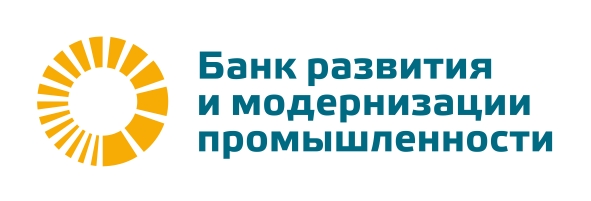 АКЦЕПТУЮ ДОГОВОР ОФЕРТЫ «ОТКРЫТИЕ БАНКОВСКОГО СЧЕТА И ОБСЛУЖИВАНИЕОПЕРАЦИЙ С ИСПОЛЬЗОВАНИЕМ БАНКОВСКИХ КАРТ».Прошу выдать мне карту и открыть необходимые банковские счета____________________________________________________________________________________________________________________________________________ОТМЕТКИ БАНКА:Идентификацию Заявителя осуществил, документы для открытия счета и получение международной банковской карты проверил:_________________________________________________________  ________________________(_______________________)                        (должность уполномоченного сотрудника)                                                   подпись                                          Фамилия И.О. ПАРАМЕТРЫ КАРТЫ ПАРАМЕТРЫ КАРТЫ ПАРАМЕТРЫ КАРТЫ ПАРАМЕТРЫ КАРТЫ ПАРАМЕТРЫ КАРТЫ ПАРАМЕТРЫ КАРТЫ ПАРАМЕТРЫ КАРТЫ ПАРАМЕТРЫ КАРТЫ ПАРАМЕТРЫ КАРТЫ ПАРАМЕТРЫ КАРТЫ ПАРАМЕТРЫ КАРТЫ ПАРАМЕТРЫ КАРТЫ ПАРАМЕТРЫ КАРТЫ ПАРАМЕТРЫ КАРТЫ ПАРАМЕТРЫ КАРТЫ ПАРАМЕТРЫ КАРТЫ ПАРАМЕТРЫ КАРТЫ ПАРАМЕТРЫ КАРТЫ ПАРАМЕТРЫ КАРТЫ ПАРАМЕТРЫ КАРТЫ ПАРАМЕТРЫ КАРТЫ ПАРАМЕТРЫ КАРТЫ ПАРАМЕТРЫ КАРТЫ ПАРАМЕТРЫ КАРТЫ ПАРАМЕТРЫ КАРТЫ ПАРАМЕТРЫ КАРТЫ ПАРАМЕТРЫ КАРТЫ ПАРАМЕТРЫ КАРТЫ ПАРАМЕТРЫ КАРТЫ ПАРАМЕТРЫ КАРТЫ ПАРАМЕТРЫ КАРТЫ ПАРАМЕТРЫ КАРТЫ ПАРАМЕТРЫ КАРТЫ ПАРАМЕТРЫ КАРТЫ ПАРАМЕТРЫ КАРТЫ ПАРАМЕТРЫ КАРТЫ ПАРАМЕТРЫ КАРТЫ ПАРАМЕТРЫ КАРТЫ ПАРАМЕТРЫ КАРТЫ ПАРАМЕТРЫ КАРТЫ ПАРАМЕТРЫ КАРТЫ ПАРАМЕТРЫ КАРТЫ ПАРАМЕТРЫ КАРТЫ ПАРАМЕТРЫ КАРТЫ ПАРАМЕТРЫ КАРТЫ ПАРАМЕТРЫ КАРТЫ ПАРАМЕТРЫ КАРТЫ ПАРАМЕТРЫ КАРТЫ ПАРАМЕТРЫ КАРТЫ ПАРАМЕТРЫ КАРТЫТип (категория) КартыТип (категория) КартыТип (категория) Карты MasterCard Standard     MasterCard Gold                             Срочный выпуск карты   да  нет MasterCard Standard     MasterCard Gold                             Срочный выпуск карты   да  нет MasterCard Standard     MasterCard Gold                             Срочный выпуск карты   да  нет MasterCard Standard     MasterCard Gold                             Срочный выпуск карты   да  нет MasterCard Standard     MasterCard Gold                             Срочный выпуск карты   да  нет MasterCard Standard     MasterCard Gold                             Срочный выпуск карты   да  нет MasterCard Standard     MasterCard Gold                             Срочный выпуск карты   да  нет MasterCard Standard     MasterCard Gold                             Срочный выпуск карты   да  нет MasterCard Standard     MasterCard Gold                             Срочный выпуск карты   да  нет MasterCard Standard     MasterCard Gold                             Срочный выпуск карты   да  нет MasterCard Standard     MasterCard Gold                             Срочный выпуск карты   да  нет MasterCard Standard     MasterCard Gold                             Срочный выпуск карты   да  нет MasterCard Standard     MasterCard Gold                             Срочный выпуск карты   да  нет MasterCard Standard     MasterCard Gold                             Срочный выпуск карты   да  нет MasterCard Standard     MasterCard Gold                             Срочный выпуск карты   да  нет MasterCard Standard     MasterCard Gold                             Срочный выпуск карты   да  нет MasterCard Standard     MasterCard Gold                             Срочный выпуск карты   да  нет MasterCard Standard     MasterCard Gold                             Срочный выпуск карты   да  нет MasterCard Standard     MasterCard Gold                             Срочный выпуск карты   да  нет MasterCard Standard     MasterCard Gold                             Срочный выпуск карты   да  нет MasterCard Standard     MasterCard Gold                             Срочный выпуск карты   да  нет MasterCard Standard     MasterCard Gold                             Срочный выпуск карты   да  нет MasterCard Standard     MasterCard Gold                             Срочный выпуск карты   да  нет MasterCard Standard     MasterCard Gold                             Срочный выпуск карты   да  нет MasterCard Standard     MasterCard Gold                             Срочный выпуск карты   да  нет MasterCard Standard     MasterCard Gold                             Срочный выпуск карты   да  нет MasterCard Standard     MasterCard Gold                             Срочный выпуск карты   да  нет MasterCard Standard     MasterCard Gold                             Срочный выпуск карты   да  нет MasterCard Standard     MasterCard Gold                             Срочный выпуск карты   да  нет MasterCard Standard     MasterCard Gold                             Срочный выпуск карты   да  нет MasterCard Standard     MasterCard Gold                             Срочный выпуск карты   да  нет MasterCard Standard     MasterCard Gold                             Срочный выпуск карты   да  нет MasterCard Standard     MasterCard Gold                             Срочный выпуск карты   да  нет MasterCard Standard     MasterCard Gold                             Срочный выпуск карты   да  нет MasterCard Standard     MasterCard Gold                             Срочный выпуск карты   да  нет MasterCard Standard     MasterCard Gold                             Срочный выпуск карты   да  нет MasterCard Standard     MasterCard Gold                             Срочный выпуск карты   да  нет MasterCard Standard     MasterCard Gold                             Срочный выпуск карты   да  нет MasterCard Standard     MasterCard Gold                             Срочный выпуск карты   да  нет MasterCard Standard     MasterCard Gold                             Срочный выпуск карты   да  нет MasterCard Standard     MasterCard Gold                             Срочный выпуск карты   да  нет MasterCard Standard     MasterCard Gold                             Срочный выпуск карты   да  нет MasterCard Standard     MasterCard Gold                             Срочный выпуск карты   да  нет MasterCard Standard     MasterCard Gold                             Срочный выпуск карты   да  нет MasterCard Standard     MasterCard Gold                             Срочный выпуск карты   да  нет MasterCard Standard     MasterCard Gold                             Срочный выпуск карты   да  нет MasterCard Standard     MasterCard Gold                             Срочный выпуск карты   да  нетВалюта банковского счетаВалюта банковского счетаВалюта банковского счетаВалюта банковского счетаВалюта банковского счета  Рубли РФ            Доллары США         Евро  Рубли РФ            Доллары США         Евро  Рубли РФ            Доллары США         Евро  Рубли РФ            Доллары США         Евро  Рубли РФ            Доллары США         Евро  Рубли РФ            Доллары США         Евро  Рубли РФ            Доллары США         Евро  Рубли РФ            Доллары США         Евро  Рубли РФ            Доллары США         Евро  Рубли РФ            Доллары США         Евро  Рубли РФ            Доллары США         Евро  Рубли РФ            Доллары США         Евро  Рубли РФ            Доллары США         Евро  Рубли РФ            Доллары США         Евро  Рубли РФ            Доллары США         Евро  Рубли РФ            Доллары США         Евро  Рубли РФ            Доллары США         Евро  Рубли РФ            Доллары США         Евро  Рубли РФ            Доллары США         Евро  Рубли РФ            Доллары США         Евро  Рубли РФ            Доллары США         Евро  Рубли РФ            Доллары США         Евро  Рубли РФ            Доллары США         Евро  Рубли РФ            Доллары США         Евро  Рубли РФ            Доллары США         Евро  Рубли РФ            Доллары США         Евро  Рубли РФ            Доллары США         Евро  Рубли РФ            Доллары США         Евро  Рубли РФ            Доллары США         Евро  Рубли РФ            Доллары США         Евро  Рубли РФ            Доллары США         Евро  Рубли РФ            Доллары США         Евро  Рубли РФ            Доллары США         Евро  Рубли РФ            Доллары США         Евро  Рубли РФ            Доллары США         Евро  Рубли РФ            Доллары США         Евро  Рубли РФ            Доллары США         Евро  Рубли РФ            Доллары США         Евро  Рубли РФ            Доллары США         Евро  Рубли РФ            Доллары США         Евро  Рубли РФ            Доллары США         Евро  Рубли РФ            Доллары США         Евро  Рубли РФ            Доллары США         Евро  Рубли РФ            Доллары США         Евро  Рубли РФ            Доллары США         ЕвроУкажите печатными буквами кодовое слово для идентификации Клиента по телефонуУкажите печатными буквами кодовое слово для идентификации Клиента по телефонуУкажите печатными буквами кодовое слово для идентификации Клиента по телефонуУкажите печатными буквами кодовое слово для идентификации Клиента по телефонуУкажите печатными буквами кодовое слово для идентификации Клиента по телефонуУкажите печатными буквами кодовое слово для идентификации Клиента по телефонуУкажите печатными буквами кодовое слово для идентификации Клиента по телефонуУкажите печатными буквами кодовое слово для идентификации Клиента по телефонуУкажите печатными буквами кодовое слово для идентификации Клиента по телефонуУкажите печатными буквами кодовое слово для идентификации Клиента по телефонуУкажите печатными буквами кодовое слово для идентификации Клиента по телефонуУкажите печатными буквами кодовое слово для идентификации Клиента по телефонуУкажите печатными буквами кодовое слово для идентификации Клиента по телефонуУкажите печатными буквами кодовое слово для идентификации Клиента по телефонуУкажите печатными буквами кодовое слово для идентификации Клиента по телефонуУкажите печатными буквами кодовое слово для идентификации Клиента по телефонуУкажите печатными буквами кодовое слово для идентификации Клиента по телефонуУкажите печатными буквами кодовое слово для идентификации Клиента по телефонуУкажите печатными буквами кодовое слово для идентификации Клиента по телефонуУкажите печатными буквами кодовое слово для идентификации Клиента по телефонуУкажите печатными буквами кодовое слово для идентификации Клиента по телефонуУкажите печатными буквами кодовое слово для идентификации Клиента по телефонуУкажите печатными буквами кодовое слово для идентификации Клиента по телефонуУкажите печатными буквами кодовое слово для идентификации Клиента по телефонуУкажите печатными буквами кодовое слово для идентификации Клиента по телефонуУкажите печатными буквами кодовое слово для идентификации Клиента по телефонуУкажите печатными буквами кодовое слово для идентификации Клиента по телефонуУкажите печатными буквами кодовое слово для идентификации Клиента по телефонуУкажите печатными буквами кодовое слово для идентификации Клиента по телефонуУкажите печатными буквами кодовое слово для идентификации Клиента по телефонуВаши имя и фамилия печатными буквами в латинской транскрипции (как указано в общегражданском заграничном паспорте, если имеется) (не более 19 символов): Ваши имя и фамилия печатными буквами в латинской транскрипции (как указано в общегражданском заграничном паспорте, если имеется) (не более 19 символов): Ваши имя и фамилия печатными буквами в латинской транскрипции (как указано в общегражданском заграничном паспорте, если имеется) (не более 19 символов): Ваши имя и фамилия печатными буквами в латинской транскрипции (как указано в общегражданском заграничном паспорте, если имеется) (не более 19 символов): Ваши имя и фамилия печатными буквами в латинской транскрипции (как указано в общегражданском заграничном паспорте, если имеется) (не более 19 символов): Ваши имя и фамилия печатными буквами в латинской транскрипции (как указано в общегражданском заграничном паспорте, если имеется) (не более 19 символов): Ваши имя и фамилия печатными буквами в латинской транскрипции (как указано в общегражданском заграничном паспорте, если имеется) (не более 19 символов): Ваши имя и фамилия печатными буквами в латинской транскрипции (как указано в общегражданском заграничном паспорте, если имеется) (не более 19 символов): Ваши имя и фамилия печатными буквами в латинской транскрипции (как указано в общегражданском заграничном паспорте, если имеется) (не более 19 символов): Ваши имя и фамилия печатными буквами в латинской транскрипции (как указано в общегражданском заграничном паспорте, если имеется) (не более 19 символов): Ваши имя и фамилия печатными буквами в латинской транскрипции (как указано в общегражданском заграничном паспорте, если имеется) (не более 19 символов): Ваши имя и фамилия печатными буквами в латинской транскрипции (как указано в общегражданском заграничном паспорте, если имеется) (не более 19 символов): Ваши имя и фамилия печатными буквами в латинской транскрипции (как указано в общегражданском заграничном паспорте, если имеется) (не более 19 символов): Ваши имя и фамилия печатными буквами в латинской транскрипции (как указано в общегражданском заграничном паспорте, если имеется) (не более 19 символов): Ваши имя и фамилия печатными буквами в латинской транскрипции (как указано в общегражданском заграничном паспорте, если имеется) (не более 19 символов): Ваши имя и фамилия печатными буквами в латинской транскрипции (как указано в общегражданском заграничном паспорте, если имеется) (не более 19 символов): Ваши имя и фамилия печатными буквами в латинской транскрипции (как указано в общегражданском заграничном паспорте, если имеется) (не более 19 символов): Ваши имя и фамилия печатными буквами в латинской транскрипции (как указано в общегражданском заграничном паспорте, если имеется) (не более 19 символов): Ваши имя и фамилия печатными буквами в латинской транскрипции (как указано в общегражданском заграничном паспорте, если имеется) (не более 19 символов): |__|__|__|__|__|__|__|__|__|__|__|__|__|__|__|__|__|__|__||__|__|__|__|__|__|__|__|__|__|__|__|__|__|__|__|__|__|__||__|__|__|__|__|__|__|__|__|__|__|__|__|__|__|__|__|__|__||__|__|__|__|__|__|__|__|__|__|__|__|__|__|__|__|__|__|__||__|__|__|__|__|__|__|__|__|__|__|__|__|__|__|__|__|__|__||__|__|__|__|__|__|__|__|__|__|__|__|__|__|__|__|__|__|__||__|__|__|__|__|__|__|__|__|__|__|__|__|__|__|__|__|__|__||__|__|__|__|__|__|__|__|__|__|__|__|__|__|__|__|__|__|__||__|__|__|__|__|__|__|__|__|__|__|__|__|__|__|__|__|__|__||__|__|__|__|__|__|__|__|__|__|__|__|__|__|__|__|__|__|__||__|__|__|__|__|__|__|__|__|__|__|__|__|__|__|__|__|__|__||__|__|__|__|__|__|__|__|__|__|__|__|__|__|__|__|__|__|__||__|__|__|__|__|__|__|__|__|__|__|__|__|__|__|__|__|__|__||__|__|__|__|__|__|__|__|__|__|__|__|__|__|__|__|__|__|__||__|__|__|__|__|__|__|__|__|__|__|__|__|__|__|__|__|__|__||__|__|__|__|__|__|__|__|__|__|__|__|__|__|__|__|__|__|__||__|__|__|__|__|__|__|__|__|__|__|__|__|__|__|__|__|__|__||__|__|__|__|__|__|__|__|__|__|__|__|__|__|__|__|__|__|__||__|__|__|__|__|__|__|__|__|__|__|__|__|__|__|__|__|__|__||__|__|__|__|__|__|__|__|__|__|__|__|__|__|__|__|__|__|__||__|__|__|__|__|__|__|__|__|__|__|__|__|__|__|__|__|__|__||__|__|__|__|__|__|__|__|__|__|__|__|__|__|__|__|__|__|__||__|__|__|__|__|__|__|__|__|__|__|__|__|__|__|__|__|__|__||__|__|__|__|__|__|__|__|__|__|__|__|__|__|__|__|__|__|__||__|__|__|__|__|__|__|__|__|__|__|__|__|__|__|__|__|__|__||__|__|__|__|__|__|__|__|__|__|__|__|__|__|__|__|__|__|__||__|__|__|__|__|__|__|__|__|__|__|__|__|__|__|__|__|__|__||__|__|__|__|__|__|__|__|__|__|__|__|__|__|__|__|__|__|__||__|__|__|__|__|__|__|__|__|__|__|__|__|__|__|__|__|__|__||__|__|__|__|__|__|__|__|__|__|__|__|__|__|__|__|__|__|__||__|__|__|__|__|__|__|__|__|__|__|__|__|__|__|__|__|__|__|Акцептую Договор оферты «Условия использования электронных средств платежа «Банковские карты».Настоящим подтверждаю правильность указанных в Заявлении данных. В случае изменения номера мобильного телефона обязуюсь сообщить новый номер Банку. Настоящим соглашаюсь с тем, что:- в случае недоступности мобильного телефона для получения SMS-сообщения в течение 24 часов попытки Банка доставить данное сообщение на указанный мобильный телефон прекращаются; - вне зависимости от состояния мобильного телефона (телефон выключен, находится вне зоны действия сети оператора связи, отключен за неуплату, переполнена память телефона и т.п.) SMS-сообщение по факту авторизационного запроса считается отправленным;- Банк не несет ответственности в случаях отсутствия доставки SMS-сообщений, если такие случаи обусловлены техническими проблемами, возникшими по вине операторов связи;- Банк не несет ответственности за конфиденциальность передаваемой в SMS-сообщениях информации.Акцептую Договор оферты «Условия использования электронных средств платежа «Банковские карты».Настоящим подтверждаю правильность указанных в Заявлении данных. В случае изменения номера мобильного телефона обязуюсь сообщить новый номер Банку. Настоящим соглашаюсь с тем, что:- в случае недоступности мобильного телефона для получения SMS-сообщения в течение 24 часов попытки Банка доставить данное сообщение на указанный мобильный телефон прекращаются; - вне зависимости от состояния мобильного телефона (телефон выключен, находится вне зоны действия сети оператора связи, отключен за неуплату, переполнена память телефона и т.п.) SMS-сообщение по факту авторизационного запроса считается отправленным;- Банк не несет ответственности в случаях отсутствия доставки SMS-сообщений, если такие случаи обусловлены техническими проблемами, возникшими по вине операторов связи;- Банк не несет ответственности за конфиденциальность передаваемой в SMS-сообщениях информации.Акцептую Договор оферты «Условия использования электронных средств платежа «Банковские карты».Настоящим подтверждаю правильность указанных в Заявлении данных. В случае изменения номера мобильного телефона обязуюсь сообщить новый номер Банку. Настоящим соглашаюсь с тем, что:- в случае недоступности мобильного телефона для получения SMS-сообщения в течение 24 часов попытки Банка доставить данное сообщение на указанный мобильный телефон прекращаются; - вне зависимости от состояния мобильного телефона (телефон выключен, находится вне зоны действия сети оператора связи, отключен за неуплату, переполнена память телефона и т.п.) SMS-сообщение по факту авторизационного запроса считается отправленным;- Банк не несет ответственности в случаях отсутствия доставки SMS-сообщений, если такие случаи обусловлены техническими проблемами, возникшими по вине операторов связи;- Банк не несет ответственности за конфиденциальность передаваемой в SMS-сообщениях информации.Акцептую Договор оферты «Условия использования электронных средств платежа «Банковские карты».Настоящим подтверждаю правильность указанных в Заявлении данных. В случае изменения номера мобильного телефона обязуюсь сообщить новый номер Банку. Настоящим соглашаюсь с тем, что:- в случае недоступности мобильного телефона для получения SMS-сообщения в течение 24 часов попытки Банка доставить данное сообщение на указанный мобильный телефон прекращаются; - вне зависимости от состояния мобильного телефона (телефон выключен, находится вне зоны действия сети оператора связи, отключен за неуплату, переполнена память телефона и т.п.) SMS-сообщение по факту авторизационного запроса считается отправленным;- Банк не несет ответственности в случаях отсутствия доставки SMS-сообщений, если такие случаи обусловлены техническими проблемами, возникшими по вине операторов связи;- Банк не несет ответственности за конфиденциальность передаваемой в SMS-сообщениях информации.Акцептую Договор оферты «Условия использования электронных средств платежа «Банковские карты».Настоящим подтверждаю правильность указанных в Заявлении данных. В случае изменения номера мобильного телефона обязуюсь сообщить новый номер Банку. Настоящим соглашаюсь с тем, что:- в случае недоступности мобильного телефона для получения SMS-сообщения в течение 24 часов попытки Банка доставить данное сообщение на указанный мобильный телефон прекращаются; - вне зависимости от состояния мобильного телефона (телефон выключен, находится вне зоны действия сети оператора связи, отключен за неуплату, переполнена память телефона и т.п.) SMS-сообщение по факту авторизационного запроса считается отправленным;- Банк не несет ответственности в случаях отсутствия доставки SMS-сообщений, если такие случаи обусловлены техническими проблемами, возникшими по вине операторов связи;- Банк не несет ответственности за конфиденциальность передаваемой в SMS-сообщениях информации.Акцептую Договор оферты «Условия использования электронных средств платежа «Банковские карты».Настоящим подтверждаю правильность указанных в Заявлении данных. В случае изменения номера мобильного телефона обязуюсь сообщить новый номер Банку. Настоящим соглашаюсь с тем, что:- в случае недоступности мобильного телефона для получения SMS-сообщения в течение 24 часов попытки Банка доставить данное сообщение на указанный мобильный телефон прекращаются; - вне зависимости от состояния мобильного телефона (телефон выключен, находится вне зоны действия сети оператора связи, отключен за неуплату, переполнена память телефона и т.п.) SMS-сообщение по факту авторизационного запроса считается отправленным;- Банк не несет ответственности в случаях отсутствия доставки SMS-сообщений, если такие случаи обусловлены техническими проблемами, возникшими по вине операторов связи;- Банк не несет ответственности за конфиденциальность передаваемой в SMS-сообщениях информации.Акцептую Договор оферты «Условия использования электронных средств платежа «Банковские карты».Настоящим подтверждаю правильность указанных в Заявлении данных. В случае изменения номера мобильного телефона обязуюсь сообщить новый номер Банку. Настоящим соглашаюсь с тем, что:- в случае недоступности мобильного телефона для получения SMS-сообщения в течение 24 часов попытки Банка доставить данное сообщение на указанный мобильный телефон прекращаются; - вне зависимости от состояния мобильного телефона (телефон выключен, находится вне зоны действия сети оператора связи, отключен за неуплату, переполнена память телефона и т.п.) SMS-сообщение по факту авторизационного запроса считается отправленным;- Банк не несет ответственности в случаях отсутствия доставки SMS-сообщений, если такие случаи обусловлены техническими проблемами, возникшими по вине операторов связи;- Банк не несет ответственности за конфиденциальность передаваемой в SMS-сообщениях информации.Акцептую Договор оферты «Условия использования электронных средств платежа «Банковские карты».Настоящим подтверждаю правильность указанных в Заявлении данных. В случае изменения номера мобильного телефона обязуюсь сообщить новый номер Банку. Настоящим соглашаюсь с тем, что:- в случае недоступности мобильного телефона для получения SMS-сообщения в течение 24 часов попытки Банка доставить данное сообщение на указанный мобильный телефон прекращаются; - вне зависимости от состояния мобильного телефона (телефон выключен, находится вне зоны действия сети оператора связи, отключен за неуплату, переполнена память телефона и т.п.) SMS-сообщение по факту авторизационного запроса считается отправленным;- Банк не несет ответственности в случаях отсутствия доставки SMS-сообщений, если такие случаи обусловлены техническими проблемами, возникшими по вине операторов связи;- Банк не несет ответственности за конфиденциальность передаваемой в SMS-сообщениях информации.Акцептую Договор оферты «Условия использования электронных средств платежа «Банковские карты».Настоящим подтверждаю правильность указанных в Заявлении данных. В случае изменения номера мобильного телефона обязуюсь сообщить новый номер Банку. Настоящим соглашаюсь с тем, что:- в случае недоступности мобильного телефона для получения SMS-сообщения в течение 24 часов попытки Банка доставить данное сообщение на указанный мобильный телефон прекращаются; - вне зависимости от состояния мобильного телефона (телефон выключен, находится вне зоны действия сети оператора связи, отключен за неуплату, переполнена память телефона и т.п.) SMS-сообщение по факту авторизационного запроса считается отправленным;- Банк не несет ответственности в случаях отсутствия доставки SMS-сообщений, если такие случаи обусловлены техническими проблемами, возникшими по вине операторов связи;- Банк не несет ответственности за конфиденциальность передаваемой в SMS-сообщениях информации.Акцептую Договор оферты «Условия использования электронных средств платежа «Банковские карты».Настоящим подтверждаю правильность указанных в Заявлении данных. В случае изменения номера мобильного телефона обязуюсь сообщить новый номер Банку. Настоящим соглашаюсь с тем, что:- в случае недоступности мобильного телефона для получения SMS-сообщения в течение 24 часов попытки Банка доставить данное сообщение на указанный мобильный телефон прекращаются; - вне зависимости от состояния мобильного телефона (телефон выключен, находится вне зоны действия сети оператора связи, отключен за неуплату, переполнена память телефона и т.п.) SMS-сообщение по факту авторизационного запроса считается отправленным;- Банк не несет ответственности в случаях отсутствия доставки SMS-сообщений, если такие случаи обусловлены техническими проблемами, возникшими по вине операторов связи;- Банк не несет ответственности за конфиденциальность передаваемой в SMS-сообщениях информации.Акцептую Договор оферты «Условия использования электронных средств платежа «Банковские карты».Настоящим подтверждаю правильность указанных в Заявлении данных. В случае изменения номера мобильного телефона обязуюсь сообщить новый номер Банку. Настоящим соглашаюсь с тем, что:- в случае недоступности мобильного телефона для получения SMS-сообщения в течение 24 часов попытки Банка доставить данное сообщение на указанный мобильный телефон прекращаются; - вне зависимости от состояния мобильного телефона (телефон выключен, находится вне зоны действия сети оператора связи, отключен за неуплату, переполнена память телефона и т.п.) SMS-сообщение по факту авторизационного запроса считается отправленным;- Банк не несет ответственности в случаях отсутствия доставки SMS-сообщений, если такие случаи обусловлены техническими проблемами, возникшими по вине операторов связи;- Банк не несет ответственности за конфиденциальность передаваемой в SMS-сообщениях информации.Акцептую Договор оферты «Условия использования электронных средств платежа «Банковские карты».Настоящим подтверждаю правильность указанных в Заявлении данных. В случае изменения номера мобильного телефона обязуюсь сообщить новый номер Банку. Настоящим соглашаюсь с тем, что:- в случае недоступности мобильного телефона для получения SMS-сообщения в течение 24 часов попытки Банка доставить данное сообщение на указанный мобильный телефон прекращаются; - вне зависимости от состояния мобильного телефона (телефон выключен, находится вне зоны действия сети оператора связи, отключен за неуплату, переполнена память телефона и т.п.) SMS-сообщение по факту авторизационного запроса считается отправленным;- Банк не несет ответственности в случаях отсутствия доставки SMS-сообщений, если такие случаи обусловлены техническими проблемами, возникшими по вине операторов связи;- Банк не несет ответственности за конфиденциальность передаваемой в SMS-сообщениях информации.Акцептую Договор оферты «Условия использования электронных средств платежа «Банковские карты».Настоящим подтверждаю правильность указанных в Заявлении данных. В случае изменения номера мобильного телефона обязуюсь сообщить новый номер Банку. Настоящим соглашаюсь с тем, что:- в случае недоступности мобильного телефона для получения SMS-сообщения в течение 24 часов попытки Банка доставить данное сообщение на указанный мобильный телефон прекращаются; - вне зависимости от состояния мобильного телефона (телефон выключен, находится вне зоны действия сети оператора связи, отключен за неуплату, переполнена память телефона и т.п.) SMS-сообщение по факту авторизационного запроса считается отправленным;- Банк не несет ответственности в случаях отсутствия доставки SMS-сообщений, если такие случаи обусловлены техническими проблемами, возникшими по вине операторов связи;- Банк не несет ответственности за конфиденциальность передаваемой в SMS-сообщениях информации.Акцептую Договор оферты «Условия использования электронных средств платежа «Банковские карты».Настоящим подтверждаю правильность указанных в Заявлении данных. В случае изменения номера мобильного телефона обязуюсь сообщить новый номер Банку. Настоящим соглашаюсь с тем, что:- в случае недоступности мобильного телефона для получения SMS-сообщения в течение 24 часов попытки Банка доставить данное сообщение на указанный мобильный телефон прекращаются; - вне зависимости от состояния мобильного телефона (телефон выключен, находится вне зоны действия сети оператора связи, отключен за неуплату, переполнена память телефона и т.п.) SMS-сообщение по факту авторизационного запроса считается отправленным;- Банк не несет ответственности в случаях отсутствия доставки SMS-сообщений, если такие случаи обусловлены техническими проблемами, возникшими по вине операторов связи;- Банк не несет ответственности за конфиденциальность передаваемой в SMS-сообщениях информации.Акцептую Договор оферты «Условия использования электронных средств платежа «Банковские карты».Настоящим подтверждаю правильность указанных в Заявлении данных. В случае изменения номера мобильного телефона обязуюсь сообщить новый номер Банку. Настоящим соглашаюсь с тем, что:- в случае недоступности мобильного телефона для получения SMS-сообщения в течение 24 часов попытки Банка доставить данное сообщение на указанный мобильный телефон прекращаются; - вне зависимости от состояния мобильного телефона (телефон выключен, находится вне зоны действия сети оператора связи, отключен за неуплату, переполнена память телефона и т.п.) SMS-сообщение по факту авторизационного запроса считается отправленным;- Банк не несет ответственности в случаях отсутствия доставки SMS-сообщений, если такие случаи обусловлены техническими проблемами, возникшими по вине операторов связи;- Банк не несет ответственности за конфиденциальность передаваемой в SMS-сообщениях информации.Акцептую Договор оферты «Условия использования электронных средств платежа «Банковские карты».Настоящим подтверждаю правильность указанных в Заявлении данных. В случае изменения номера мобильного телефона обязуюсь сообщить новый номер Банку. Настоящим соглашаюсь с тем, что:- в случае недоступности мобильного телефона для получения SMS-сообщения в течение 24 часов попытки Банка доставить данное сообщение на указанный мобильный телефон прекращаются; - вне зависимости от состояния мобильного телефона (телефон выключен, находится вне зоны действия сети оператора связи, отключен за неуплату, переполнена память телефона и т.п.) SMS-сообщение по факту авторизационного запроса считается отправленным;- Банк не несет ответственности в случаях отсутствия доставки SMS-сообщений, если такие случаи обусловлены техническими проблемами, возникшими по вине операторов связи;- Банк не несет ответственности за конфиденциальность передаваемой в SMS-сообщениях информации.Акцептую Договор оферты «Условия использования электронных средств платежа «Банковские карты».Настоящим подтверждаю правильность указанных в Заявлении данных. В случае изменения номера мобильного телефона обязуюсь сообщить новый номер Банку. Настоящим соглашаюсь с тем, что:- в случае недоступности мобильного телефона для получения SMS-сообщения в течение 24 часов попытки Банка доставить данное сообщение на указанный мобильный телефон прекращаются; - вне зависимости от состояния мобильного телефона (телефон выключен, находится вне зоны действия сети оператора связи, отключен за неуплату, переполнена память телефона и т.п.) SMS-сообщение по факту авторизационного запроса считается отправленным;- Банк не несет ответственности в случаях отсутствия доставки SMS-сообщений, если такие случаи обусловлены техническими проблемами, возникшими по вине операторов связи;- Банк не несет ответственности за конфиденциальность передаваемой в SMS-сообщениях информации.Акцептую Договор оферты «Условия использования электронных средств платежа «Банковские карты».Настоящим подтверждаю правильность указанных в Заявлении данных. В случае изменения номера мобильного телефона обязуюсь сообщить новый номер Банку. Настоящим соглашаюсь с тем, что:- в случае недоступности мобильного телефона для получения SMS-сообщения в течение 24 часов попытки Банка доставить данное сообщение на указанный мобильный телефон прекращаются; - вне зависимости от состояния мобильного телефона (телефон выключен, находится вне зоны действия сети оператора связи, отключен за неуплату, переполнена память телефона и т.п.) SMS-сообщение по факту авторизационного запроса считается отправленным;- Банк не несет ответственности в случаях отсутствия доставки SMS-сообщений, если такие случаи обусловлены техническими проблемами, возникшими по вине операторов связи;- Банк не несет ответственности за конфиденциальность передаваемой в SMS-сообщениях информации.Акцептую Договор оферты «Условия использования электронных средств платежа «Банковские карты».Настоящим подтверждаю правильность указанных в Заявлении данных. В случае изменения номера мобильного телефона обязуюсь сообщить новый номер Банку. Настоящим соглашаюсь с тем, что:- в случае недоступности мобильного телефона для получения SMS-сообщения в течение 24 часов попытки Банка доставить данное сообщение на указанный мобильный телефон прекращаются; - вне зависимости от состояния мобильного телефона (телефон выключен, находится вне зоны действия сети оператора связи, отключен за неуплату, переполнена память телефона и т.п.) SMS-сообщение по факту авторизационного запроса считается отправленным;- Банк не несет ответственности в случаях отсутствия доставки SMS-сообщений, если такие случаи обусловлены техническими проблемами, возникшими по вине операторов связи;- Банк не несет ответственности за конфиденциальность передаваемой в SMS-сообщениях информации.Акцептую Договор оферты «Условия использования электронных средств платежа «Банковские карты».Настоящим подтверждаю правильность указанных в Заявлении данных. В случае изменения номера мобильного телефона обязуюсь сообщить новый номер Банку. Настоящим соглашаюсь с тем, что:- в случае недоступности мобильного телефона для получения SMS-сообщения в течение 24 часов попытки Банка доставить данное сообщение на указанный мобильный телефон прекращаются; - вне зависимости от состояния мобильного телефона (телефон выключен, находится вне зоны действия сети оператора связи, отключен за неуплату, переполнена память телефона и т.п.) SMS-сообщение по факту авторизационного запроса считается отправленным;- Банк не несет ответственности в случаях отсутствия доставки SMS-сообщений, если такие случаи обусловлены техническими проблемами, возникшими по вине операторов связи;- Банк не несет ответственности за конфиденциальность передаваемой в SMS-сообщениях информации.Акцептую Договор оферты «Условия использования электронных средств платежа «Банковские карты».Настоящим подтверждаю правильность указанных в Заявлении данных. В случае изменения номера мобильного телефона обязуюсь сообщить новый номер Банку. Настоящим соглашаюсь с тем, что:- в случае недоступности мобильного телефона для получения SMS-сообщения в течение 24 часов попытки Банка доставить данное сообщение на указанный мобильный телефон прекращаются; - вне зависимости от состояния мобильного телефона (телефон выключен, находится вне зоны действия сети оператора связи, отключен за неуплату, переполнена память телефона и т.п.) SMS-сообщение по факту авторизационного запроса считается отправленным;- Банк не несет ответственности в случаях отсутствия доставки SMS-сообщений, если такие случаи обусловлены техническими проблемами, возникшими по вине операторов связи;- Банк не несет ответственности за конфиденциальность передаваемой в SMS-сообщениях информации.Акцептую Договор оферты «Условия использования электронных средств платежа «Банковские карты».Настоящим подтверждаю правильность указанных в Заявлении данных. В случае изменения номера мобильного телефона обязуюсь сообщить новый номер Банку. Настоящим соглашаюсь с тем, что:- в случае недоступности мобильного телефона для получения SMS-сообщения в течение 24 часов попытки Банка доставить данное сообщение на указанный мобильный телефон прекращаются; - вне зависимости от состояния мобильного телефона (телефон выключен, находится вне зоны действия сети оператора связи, отключен за неуплату, переполнена память телефона и т.п.) SMS-сообщение по факту авторизационного запроса считается отправленным;- Банк не несет ответственности в случаях отсутствия доставки SMS-сообщений, если такие случаи обусловлены техническими проблемами, возникшими по вине операторов связи;- Банк не несет ответственности за конфиденциальность передаваемой в SMS-сообщениях информации.Акцептую Договор оферты «Условия использования электронных средств платежа «Банковские карты».Настоящим подтверждаю правильность указанных в Заявлении данных. В случае изменения номера мобильного телефона обязуюсь сообщить новый номер Банку. Настоящим соглашаюсь с тем, что:- в случае недоступности мобильного телефона для получения SMS-сообщения в течение 24 часов попытки Банка доставить данное сообщение на указанный мобильный телефон прекращаются; - вне зависимости от состояния мобильного телефона (телефон выключен, находится вне зоны действия сети оператора связи, отключен за неуплату, переполнена память телефона и т.п.) SMS-сообщение по факту авторизационного запроса считается отправленным;- Банк не несет ответственности в случаях отсутствия доставки SMS-сообщений, если такие случаи обусловлены техническими проблемами, возникшими по вине операторов связи;- Банк не несет ответственности за конфиденциальность передаваемой в SMS-сообщениях информации.Акцептую Договор оферты «Условия использования электронных средств платежа «Банковские карты».Настоящим подтверждаю правильность указанных в Заявлении данных. В случае изменения номера мобильного телефона обязуюсь сообщить новый номер Банку. Настоящим соглашаюсь с тем, что:- в случае недоступности мобильного телефона для получения SMS-сообщения в течение 24 часов попытки Банка доставить данное сообщение на указанный мобильный телефон прекращаются; - вне зависимости от состояния мобильного телефона (телефон выключен, находится вне зоны действия сети оператора связи, отключен за неуплату, переполнена память телефона и т.п.) SMS-сообщение по факту авторизационного запроса считается отправленным;- Банк не несет ответственности в случаях отсутствия доставки SMS-сообщений, если такие случаи обусловлены техническими проблемами, возникшими по вине операторов связи;- Банк не несет ответственности за конфиденциальность передаваемой в SMS-сообщениях информации.Акцептую Договор оферты «Условия использования электронных средств платежа «Банковские карты».Настоящим подтверждаю правильность указанных в Заявлении данных. В случае изменения номера мобильного телефона обязуюсь сообщить новый номер Банку. Настоящим соглашаюсь с тем, что:- в случае недоступности мобильного телефона для получения SMS-сообщения в течение 24 часов попытки Банка доставить данное сообщение на указанный мобильный телефон прекращаются; - вне зависимости от состояния мобильного телефона (телефон выключен, находится вне зоны действия сети оператора связи, отключен за неуплату, переполнена память телефона и т.п.) SMS-сообщение по факту авторизационного запроса считается отправленным;- Банк не несет ответственности в случаях отсутствия доставки SMS-сообщений, если такие случаи обусловлены техническими проблемами, возникшими по вине операторов связи;- Банк не несет ответственности за конфиденциальность передаваемой в SMS-сообщениях информации.Акцептую Договор оферты «Условия использования электронных средств платежа «Банковские карты».Настоящим подтверждаю правильность указанных в Заявлении данных. В случае изменения номера мобильного телефона обязуюсь сообщить новый номер Банку. Настоящим соглашаюсь с тем, что:- в случае недоступности мобильного телефона для получения SMS-сообщения в течение 24 часов попытки Банка доставить данное сообщение на указанный мобильный телефон прекращаются; - вне зависимости от состояния мобильного телефона (телефон выключен, находится вне зоны действия сети оператора связи, отключен за неуплату, переполнена память телефона и т.п.) SMS-сообщение по факту авторизационного запроса считается отправленным;- Банк не несет ответственности в случаях отсутствия доставки SMS-сообщений, если такие случаи обусловлены техническими проблемами, возникшими по вине операторов связи;- Банк не несет ответственности за конфиденциальность передаваемой в SMS-сообщениях информации.Акцептую Договор оферты «Условия использования электронных средств платежа «Банковские карты».Настоящим подтверждаю правильность указанных в Заявлении данных. В случае изменения номера мобильного телефона обязуюсь сообщить новый номер Банку. Настоящим соглашаюсь с тем, что:- в случае недоступности мобильного телефона для получения SMS-сообщения в течение 24 часов попытки Банка доставить данное сообщение на указанный мобильный телефон прекращаются; - вне зависимости от состояния мобильного телефона (телефон выключен, находится вне зоны действия сети оператора связи, отключен за неуплату, переполнена память телефона и т.п.) SMS-сообщение по факту авторизационного запроса считается отправленным;- Банк не несет ответственности в случаях отсутствия доставки SMS-сообщений, если такие случаи обусловлены техническими проблемами, возникшими по вине операторов связи;- Банк не несет ответственности за конфиденциальность передаваемой в SMS-сообщениях информации.Акцептую Договор оферты «Условия использования электронных средств платежа «Банковские карты».Настоящим подтверждаю правильность указанных в Заявлении данных. В случае изменения номера мобильного телефона обязуюсь сообщить новый номер Банку. Настоящим соглашаюсь с тем, что:- в случае недоступности мобильного телефона для получения SMS-сообщения в течение 24 часов попытки Банка доставить данное сообщение на указанный мобильный телефон прекращаются; - вне зависимости от состояния мобильного телефона (телефон выключен, находится вне зоны действия сети оператора связи, отключен за неуплату, переполнена память телефона и т.п.) SMS-сообщение по факту авторизационного запроса считается отправленным;- Банк не несет ответственности в случаях отсутствия доставки SMS-сообщений, если такие случаи обусловлены техническими проблемами, возникшими по вине операторов связи;- Банк не несет ответственности за конфиденциальность передаваемой в SMS-сообщениях информации.Акцептую Договор оферты «Условия использования электронных средств платежа «Банковские карты».Настоящим подтверждаю правильность указанных в Заявлении данных. В случае изменения номера мобильного телефона обязуюсь сообщить новый номер Банку. Настоящим соглашаюсь с тем, что:- в случае недоступности мобильного телефона для получения SMS-сообщения в течение 24 часов попытки Банка доставить данное сообщение на указанный мобильный телефон прекращаются; - вне зависимости от состояния мобильного телефона (телефон выключен, находится вне зоны действия сети оператора связи, отключен за неуплату, переполнена память телефона и т.п.) SMS-сообщение по факту авторизационного запроса считается отправленным;- Банк не несет ответственности в случаях отсутствия доставки SMS-сообщений, если такие случаи обусловлены техническими проблемами, возникшими по вине операторов связи;- Банк не несет ответственности за конфиденциальность передаваемой в SMS-сообщениях информации.Акцептую Договор оферты «Условия использования электронных средств платежа «Банковские карты».Настоящим подтверждаю правильность указанных в Заявлении данных. В случае изменения номера мобильного телефона обязуюсь сообщить новый номер Банку. Настоящим соглашаюсь с тем, что:- в случае недоступности мобильного телефона для получения SMS-сообщения в течение 24 часов попытки Банка доставить данное сообщение на указанный мобильный телефон прекращаются; - вне зависимости от состояния мобильного телефона (телефон выключен, находится вне зоны действия сети оператора связи, отключен за неуплату, переполнена память телефона и т.п.) SMS-сообщение по факту авторизационного запроса считается отправленным;- Банк не несет ответственности в случаях отсутствия доставки SMS-сообщений, если такие случаи обусловлены техническими проблемами, возникшими по вине операторов связи;- Банк не несет ответственности за конфиденциальность передаваемой в SMS-сообщениях информации.Акцептую Договор оферты «Условия использования электронных средств платежа «Банковские карты».Настоящим подтверждаю правильность указанных в Заявлении данных. В случае изменения номера мобильного телефона обязуюсь сообщить новый номер Банку. Настоящим соглашаюсь с тем, что:- в случае недоступности мобильного телефона для получения SMS-сообщения в течение 24 часов попытки Банка доставить данное сообщение на указанный мобильный телефон прекращаются; - вне зависимости от состояния мобильного телефона (телефон выключен, находится вне зоны действия сети оператора связи, отключен за неуплату, переполнена память телефона и т.п.) SMS-сообщение по факту авторизационного запроса считается отправленным;- Банк не несет ответственности в случаях отсутствия доставки SMS-сообщений, если такие случаи обусловлены техническими проблемами, возникшими по вине операторов связи;- Банк не несет ответственности за конфиденциальность передаваемой в SMS-сообщениях информации.Акцептую Договор оферты «Условия использования электронных средств платежа «Банковские карты».Настоящим подтверждаю правильность указанных в Заявлении данных. В случае изменения номера мобильного телефона обязуюсь сообщить новый номер Банку. Настоящим соглашаюсь с тем, что:- в случае недоступности мобильного телефона для получения SMS-сообщения в течение 24 часов попытки Банка доставить данное сообщение на указанный мобильный телефон прекращаются; - вне зависимости от состояния мобильного телефона (телефон выключен, находится вне зоны действия сети оператора связи, отключен за неуплату, переполнена память телефона и т.п.) SMS-сообщение по факту авторизационного запроса считается отправленным;- Банк не несет ответственности в случаях отсутствия доставки SMS-сообщений, если такие случаи обусловлены техническими проблемами, возникшими по вине операторов связи;- Банк не несет ответственности за конфиденциальность передаваемой в SMS-сообщениях информации.Акцептую Договор оферты «Условия использования электронных средств платежа «Банковские карты».Настоящим подтверждаю правильность указанных в Заявлении данных. В случае изменения номера мобильного телефона обязуюсь сообщить новый номер Банку. Настоящим соглашаюсь с тем, что:- в случае недоступности мобильного телефона для получения SMS-сообщения в течение 24 часов попытки Банка доставить данное сообщение на указанный мобильный телефон прекращаются; - вне зависимости от состояния мобильного телефона (телефон выключен, находится вне зоны действия сети оператора связи, отключен за неуплату, переполнена память телефона и т.п.) SMS-сообщение по факту авторизационного запроса считается отправленным;- Банк не несет ответственности в случаях отсутствия доставки SMS-сообщений, если такие случаи обусловлены техническими проблемами, возникшими по вине операторов связи;- Банк не несет ответственности за конфиденциальность передаваемой в SMS-сообщениях информации.Телефон для направления SMS-сообщений, в т.ч.  в рамках Федерального закона от 27.06.2011161-ФЗ «О национальной платежной системе»Телефон для направления SMS-сообщений, в т.ч.  в рамках Федерального закона от 27.06.2011161-ФЗ «О национальной платежной системе»Телефон для направления SMS-сообщений, в т.ч.  в рамках Федерального закона от 27.06.2011161-ФЗ «О национальной платежной системе»Телефон для направления SMS-сообщений, в т.ч.  в рамках Федерального закона от 27.06.2011161-ФЗ «О национальной платежной системе»Телефон для направления SMS-сообщений, в т.ч.  в рамках Федерального закона от 27.06.2011161-ФЗ «О национальной платежной системе»Телефон для направления SMS-сообщений, в т.ч.  в рамках Федерального закона от 27.06.2011161-ФЗ «О национальной платежной системе»Телефон для направления SMS-сообщений, в т.ч.  в рамках Федерального закона от 27.06.2011161-ФЗ «О национальной платежной системе»Телефон для направления SMS-сообщений, в т.ч.  в рамках Федерального закона от 27.06.2011161-ФЗ «О национальной платежной системе»Телефон для направления SMS-сообщений, в т.ч.  в рамках Федерального закона от 27.06.2011161-ФЗ «О национальной платежной системе»Телефон для направления SMS-сообщений, в т.ч.  в рамках Федерального закона от 27.06.2011161-ФЗ «О национальной платежной системе»Телефон для направления SMS-сообщений, в т.ч.  в рамках Федерального закона от 27.06.2011161-ФЗ «О национальной платежной системе»Телефон для направления SMS-сообщений, в т.ч.  в рамках Федерального закона от 27.06.2011161-ФЗ «О национальной платежной системе»Телефон для направления SMS-сообщений, в т.ч.  в рамках Федерального закона от 27.06.2011161-ФЗ «О национальной платежной системе»Телефон для направления SMS-сообщений, в т.ч.  в рамках Федерального закона от 27.06.2011161-ФЗ «О национальной платежной системе»Телефон для направления SMS-сообщений, в т.ч.  в рамках Федерального закона от 27.06.2011161-ФЗ «О национальной платежной системе»Телефон для направления SMS-сообщений, в т.ч.  в рамках Федерального закона от 27.06.2011161-ФЗ «О национальной платежной системе»Телефон для направления SMS-сообщений, в т.ч.  в рамках Федерального закона от 27.06.2011161-ФЗ «О национальной платежной системе»Название дополнительного/операционного офиса, в котором Вы будете получать Карту                                                                    Название дополнительного/операционного офиса, в котором Вы будете получать Карту                                                                    Название дополнительного/операционного офиса, в котором Вы будете получать Карту                                                                    Название дополнительного/операционного офиса, в котором Вы будете получать Карту                                                                    Название дополнительного/операционного офиса, в котором Вы будете получать Карту                                                                    Название дополнительного/операционного офиса, в котором Вы будете получать Карту                                                                    Название дополнительного/операционного офиса, в котором Вы будете получать Карту                                                                    Название дополнительного/операционного офиса, в котором Вы будете получать Карту                                                                    Название дополнительного/операционного офиса, в котором Вы будете получать Карту                                                                    Название дополнительного/операционного офиса, в котором Вы будете получать Карту                                                                    Название дополнительного/операционного офиса, в котором Вы будете получать Карту                                                                    Название дополнительного/операционного офиса, в котором Вы будете получать Карту                                                                    Название дополнительного/операционного офиса, в котором Вы будете получать Карту                                                                    Название дополнительного/операционного офиса, в котором Вы будете получать Карту                                                                    Название дополнительного/операционного офиса, в котором Вы будете получать Карту                                                                    Название дополнительного/операционного офиса, в котором Вы будете получать Карту                                                                    Название дополнительного/операционного офиса, в котором Вы будете получать Карту                                                                    Название дополнительного/операционного офиса, в котором Вы будете получать Карту                                                                    Название дополнительного/операционного офиса, в котором Вы будете получать Карту                                                                    Название дополнительного/операционного офиса, в котором Вы будете получать Карту                                                                    Название дополнительного/операционного офиса, в котором Вы будете получать Карту                                                                    Название дополнительного/операционного офиса, в котором Вы будете получать Карту                                                                    Название дополнительного/операционного офиса, в котором Вы будете получать Карту                                                                    Название дополнительного/операционного офиса, в котором Вы будете получать Карту                                                                    Название дополнительного/операционного офиса, в котором Вы будете получать Карту                                                                    Название дополнительного/операционного офиса, в котором Вы будете получать Карту                                                                    Название дополнительного/операционного офиса, в котором Вы будете получать Карту                                                                    Название дополнительного/операционного офиса, в котором Вы будете получать Карту                                                                    Название дополнительного/операционного офиса, в котором Вы будете получать Карту                                                                    Название дополнительного/операционного офиса, в котором Вы будете получать Карту                                                                    Название дополнительного/операционного офиса, в котором Вы будете получать Карту                                                                    Название дополнительного/операционного офиса, в котором Вы будете получать Карту                                                                    Название дополнительного/операционного офиса, в котором Вы будете получать Карту                                                                    Название дополнительного/операционного офиса, в котором Вы будете получать Карту                                                                    Название дополнительного/операционного офиса, в котором Вы будете получать Карту                                                                    ПЕРСОНАЛЬНЫЕ ДАННЫЕ КЛИЕНТАПЕРСОНАЛЬНЫЕ ДАННЫЕ КЛИЕНТАПЕРСОНАЛЬНЫЕ ДАННЫЕ КЛИЕНТАПЕРСОНАЛЬНЫЕ ДАННЫЕ КЛИЕНТАПЕРСОНАЛЬНЫЕ ДАННЫЕ КЛИЕНТАПЕРСОНАЛЬНЫЕ ДАННЫЕ КЛИЕНТАПЕРСОНАЛЬНЫЕ ДАННЫЕ КЛИЕНТАПЕРСОНАЛЬНЫЕ ДАННЫЕ КЛИЕНТАПЕРСОНАЛЬНЫЕ ДАННЫЕ КЛИЕНТАПЕРСОНАЛЬНЫЕ ДАННЫЕ КЛИЕНТАПЕРСОНАЛЬНЫЕ ДАННЫЕ КЛИЕНТАПЕРСОНАЛЬНЫЕ ДАННЫЕ КЛИЕНТАПЕРСОНАЛЬНЫЕ ДАННЫЕ КЛИЕНТАПЕРСОНАЛЬНЫЕ ДАННЫЕ КЛИЕНТАПЕРСОНАЛЬНЫЕ ДАННЫЕ КЛИЕНТАПЕРСОНАЛЬНЫЕ ДАННЫЕ КЛИЕНТАПЕРСОНАЛЬНЫЕ ДАННЫЕ КЛИЕНТАПЕРСОНАЛЬНЫЕ ДАННЫЕ КЛИЕНТАПЕРСОНАЛЬНЫЕ ДАННЫЕ КЛИЕНТАПЕРСОНАЛЬНЫЕ ДАННЫЕ КЛИЕНТАПЕРСОНАЛЬНЫЕ ДАННЫЕ КЛИЕНТАПЕРСОНАЛЬНЫЕ ДАННЫЕ КЛИЕНТАПЕРСОНАЛЬНЫЕ ДАННЫЕ КЛИЕНТАПЕРСОНАЛЬНЫЕ ДАННЫЕ КЛИЕНТАПЕРСОНАЛЬНЫЕ ДАННЫЕ КЛИЕНТАПЕРСОНАЛЬНЫЕ ДАННЫЕ КЛИЕНТАПЕРСОНАЛЬНЫЕ ДАННЫЕ КЛИЕНТАПЕРСОНАЛЬНЫЕ ДАННЫЕ КЛИЕНТАПЕРСОНАЛЬНЫЕ ДАННЫЕ КЛИЕНТАПЕРСОНАЛЬНЫЕ ДАННЫЕ КЛИЕНТАПЕРСОНАЛЬНЫЕ ДАННЫЕ КЛИЕНТАПЕРСОНАЛЬНЫЕ ДАННЫЕ КЛИЕНТАПЕРСОНАЛЬНЫЕ ДАННЫЕ КЛИЕНТАПЕРСОНАЛЬНЫЕ ДАННЫЕ КЛИЕНТАПЕРСОНАЛЬНЫЕ ДАННЫЕ КЛИЕНТАПЕРСОНАЛЬНЫЕ ДАННЫЕ КЛИЕНТАПЕРСОНАЛЬНЫЕ ДАННЫЕ КЛИЕНТАПЕРСОНАЛЬНЫЕ ДАННЫЕ КЛИЕНТАПЕРСОНАЛЬНЫЕ ДАННЫЕ КЛИЕНТАПЕРСОНАЛЬНЫЕ ДАННЫЕ КЛИЕНТАПЕРСОНАЛЬНЫЕ ДАННЫЕ КЛИЕНТАПЕРСОНАЛЬНЫЕ ДАННЫЕ КЛИЕНТАПЕРСОНАЛЬНЫЕ ДАННЫЕ КЛИЕНТАПЕРСОНАЛЬНЫЕ ДАННЫЕ КЛИЕНТАПЕРСОНАЛЬНЫЕ ДАННЫЕ КЛИЕНТАПЕРСОНАЛЬНЫЕ ДАННЫЕ КЛИЕНТАПЕРСОНАЛЬНЫЕ ДАННЫЕ КЛИЕНТАПЕРСОНАЛЬНЫЕ ДАННЫЕ КЛИЕНТАПЕРСОНАЛЬНЫЕ ДАННЫЕ КЛИЕНТАПЕРСОНАЛЬНЫЕ ДАННЫЕ КЛИЕНТАФИО Клиента (полностью)ФИО Клиента (полностью)ФИО Клиента (полностью)Дата рожденияДата рожденияДата рожденияМесто рожденияМесто рожденияМесто рожденияМесто рожденияМесто рожденияМесто рожденияМесто рожденияМесто рожденияМесто рожденияМесто рожденияПолПолПол Мужской  Женский Мужской  Женский Мужской  Женский Мужской  Женский Мужской  Женский Мужской  Женский Мужской  Женский Мужской  Женский Мужской  Женский Мужской  Женский Мужской  ЖенскийГражданство (подданство)Гражданство (подданство)Гражданство (подданство)Гражданство (подданство)Гражданство (подданство)Гражданство (подданство)Гражданство (подданство)Гражданство (подданство)Гражданство (подданство)Гражданство (подданство)Гражданство (подданство) РФ             Иное ______________________________     (указать) РФ             Иное ______________________________     (указать) РФ             Иное ______________________________     (указать) РФ             Иное ______________________________     (указать) РФ             Иное ______________________________     (указать) РФ             Иное ______________________________     (указать) РФ             Иное ______________________________     (указать) РФ             Иное ______________________________     (указать) РФ             Иное ______________________________     (указать) РФ             Иное ______________________________     (указать) РФ             Иное ______________________________     (указать) РФ             Иное ______________________________     (указать) РФ             Иное ______________________________     (указать) РФ             Иное ______________________________     (указать) РФ             Иное ______________________________     (указать) РФ             Иное ______________________________     (указать) РФ             Иное ______________________________     (указать) РФ             Иное ______________________________     (указать) РФ             Иное ______________________________     (указать) РФ             Иное ______________________________     (указать) РФ             Иное ______________________________     (указать) РФ             Иное ______________________________     (указать) РФ             Иное ______________________________     (указать) РФ             Иное ______________________________     (указать) РФ             Иное ______________________________     (указать)Данные документа, удостоверяющего личностьДанные документа, удостоверяющего личностьДанные документа, удостоверяющего личностьТипдокументаТипдокументаТипдокументаТипдокументаТипдокументаТипдокумента Паспорт гражданина РФ Заграничный паспорт гражданина РФ Паспорт гражданина РФ Заграничный паспорт гражданина РФ Паспорт гражданина РФ Заграничный паспорт гражданина РФ Паспорт гражданина РФ Заграничный паспорт гражданина РФ Паспорт гражданина РФ Заграничный паспорт гражданина РФ Паспорт гражданина РФ Заграничный паспорт гражданина РФ Паспорт гражданина РФ Заграничный паспорт гражданина РФ Паспорт гражданина РФ Заграничный паспорт гражданина РФ Паспорт гражданина РФ Заграничный паспорт гражданина РФ Паспорт гражданина РФ Заграничный паспорт гражданина РФ Паспорт гражданина РФ Заграничный паспорт гражданина РФ Паспорт гражданина РФ Заграничный паспорт гражданина РФ Паспорт гражданина РФ Заграничный паспорт гражданина РФ Паспорт гражданина РФ Заграничный паспорт гражданина РФ Паспорт гражданина РФ Заграничный паспорт гражданина РФ Паспорт гражданина РФ Заграничный паспорт гражданина РФ Паспорт гражданина РФ Заграничный паспорт гражданина РФ Паспорт гражданина РФ Заграничный паспорт гражданина РФ Паспорт гражданина РФ Заграничный паспорт гражданина РФ Свидетельство о рождении Паспорт иностранного гражданина Свидетельство о рождении Паспорт иностранного гражданина Свидетельство о рождении Паспорт иностранного гражданина Свидетельство о рождении Паспорт иностранного гражданина Свидетельство о рождении Паспорт иностранного гражданина Свидетельство о рождении Паспорт иностранного гражданина Свидетельство о рождении Паспорт иностранного гражданина Свидетельство о рождении Паспорт иностранного гражданина Свидетельство о рождении Паспорт иностранного гражданина Свидетельство о рождении Паспорт иностранного гражданина Свидетельство о рождении Паспорт иностранного гражданина Свидетельство о рождении Паспорт иностранного гражданина Свидетельство о рождении Паспорт иностранного гражданина Свидетельство о рождении Паспорт иностранного гражданина Свидетельство о рождении Паспорт иностранного гражданина Свидетельство о рождении Паспорт иностранного гражданина Свидетельство о рождении Паспорт иностранного гражданина Свидетельство о рождении Паспорт иностранного гражданина Свидетельство о рождении Паспорт иностранного гражданина Иной документ _____________ Иной документ _____________ Иной документ _____________Данные документа, удостоверяющего личностьДанные документа, удостоверяющего личностьДанные документа, удостоверяющего личностьСерияСерияСерияСерияСерияНомерНомерНомерНомерНомерНомерНомерНомерНомерНомерНомерНомерНомерНомерНомерНомерНомерНомерНомерНомерДанные документа, удостоверяющего личностьДанные документа, удостоверяющего личностьДанные документа, удостоверяющего личностьКод подразделения (при наличии):Код подразделения (при наличии):Код подразделения (при наличии):Код подразделения (при наличии):Код подразделения (при наличии):Код подразделения (при наличии):Код подразделения (при наличии):Код подразделения (при наличии):Код подразделения (при наличии):Код подразделения (при наличии):Код подразделения (при наличии):Код подразделения (при наличии):Код подразделения (при наличии):Код подразделения (при наличии):Код подразделения (при наличии):Код подразделения (при наличии):Код подразделения (при наличии):Дата выдачи (ДД/ММ/ГГГГ):Дата выдачи (ДД/ММ/ГГГГ):Дата выдачи (ДД/ММ/ГГГГ):Дата выдачи (ДД/ММ/ГГГГ):Дата выдачи (ДД/ММ/ГГГГ):Дата выдачи (ДД/ММ/ГГГГ):Дата выдачи (ДД/ММ/ГГГГ):Дата выдачи (ДД/ММ/ГГГГ):Дата выдачи (ДД/ММ/ГГГГ):Дата выдачи (ДД/ММ/ГГГГ):Дата выдачи (ДД/ММ/ГГГГ):Дата выдачи (ДД/ММ/ГГГГ):Дата выдачи (ДД/ММ/ГГГГ):Дата выдачи (ДД/ММ/ГГГГ):Дата выдачи (ДД/ММ/ГГГГ):Дата выдачи (ДД/ММ/ГГГГ):Дата выдачи (ДД/ММ/ГГГГ):Дата выдачи (ДД/ММ/ГГГГ):Дата выдачи (ДД/ММ/ГГГГ):Дата выдачи (ДД/ММ/ГГГГ):Данные документа, удостоверяющего личностьДанные документа, удостоверяющего личностьДанные документа, удостоверяющего личностьОрган, выдавший документ:Орган, выдавший документ:Орган, выдавший документ:Орган, выдавший документ:Орган, выдавший документ:Орган, выдавший документ:Орган, выдавший документ:Орган, выдавший документ:Орган, выдавший документ:Орган, выдавший документ:Орган, выдавший документ:Орган, выдавший документ:Орган, выдавший документ:Для иностранных граждан или лица без гражданства миграционная карта, данные документа, подтверждающего право на пребывание (проживание) в России.Для иностранных граждан или лица без гражданства миграционная карта, данные документа, подтверждающего право на пребывание (проживание) в России.Для иностранных граждан или лица без гражданства миграционная карта, данные документа, подтверждающего право на пребывание (проживание) в России.Миграционная картаМиграционная картаМиграционная картаМиграционная картаМиграционная картаМиграционная картаМиграционная картаМиграционная картаМиграционная картаМиграционная картаМиграционная картаМиграционная картаСерияСерияСерияСерияСерияНомерНомерНомерНомерНомерНомерНомерНомерНомерДля иностранных граждан или лица без гражданства миграционная карта, данные документа, подтверждающего право на пребывание (проживание) в России.Для иностранных граждан или лица без гражданства миграционная карта, данные документа, подтверждающего право на пребывание (проживание) в России.Для иностранных граждан или лица без гражданства миграционная карта, данные документа, подтверждающего право на пребывание (проживание) в России.Миграционная картаМиграционная картаМиграционная картаМиграционная картаМиграционная картаМиграционная картаМиграционная картаМиграционная картаМиграционная картаМиграционная картаМиграционная картаМиграционная картаСрок пребывания с даты Срок пребывания с даты Срок пребывания с даты Срок пребывания с даты Срок пребывания с даты Срок пребывания с даты Срок пребывания с даты Срок пребывания с даты Срок пребывания с даты Срок пребывания с даты Срок пребывания с даты Срок пребывания с даты Срок пребывания с даты Срок пребывания с даты Срок пребывания с даты Срок пребывания с даты Срок пребывания с даты Срок пребывания с даты Срок пребывания с даты Срок пребывания с даты Срок пребывания с даты До датыДо датыДо датыДо датыДля иностранных граждан или лица без гражданства миграционная карта, данные документа, подтверждающего право на пребывание (проживание) в России.Для иностранных граждан или лица без гражданства миграционная карта, данные документа, подтверждающего право на пребывание (проживание) в России.Для иностранных граждан или лица без гражданства миграционная карта, данные документа, подтверждающего право на пребывание (проживание) в России.Документ, подтверждающий право на пребывание (проживание в РФ)Документ, подтверждающий право на пребывание (проживание в РФ)Документ, подтверждающий право на пребывание (проживание в РФ)Документ, подтверждающий право на пребывание (проживание в РФ)Документ, подтверждающий право на пребывание (проживание в РФ)Документ, подтверждающий право на пребывание (проживание в РФ)Документ, подтверждающий право на пребывание (проживание в РФ)Документ, подтверждающий право на пребывание (проживание в РФ)Документ, подтверждающий право на пребывание (проживание в РФ)Документ, подтверждающий право на пребывание (проживание в РФ)Документ, подтверждающий право на пребывание (проживание в РФ)Документ, подтверждающий право на пребывание (проживание в РФ)Документ, подтверждающий право на пребывание (проживание в РФ)Документ, подтверждающий право на пребывание (проживание в РФ)Документ, подтверждающий право на пребывание (проживание в РФ)Документ, подтверждающий право на пребывание (проживание в РФ)Документ, подтверждающий право на пребывание (проживание в РФ)Документ, подтверждающий право на пребывание (проживание в РФ)Документ, подтверждающий право на пребывание (проживание в РФ)Документ, подтверждающий право на пребывание (проживание в РФ)Документ, подтверждающий право на пребывание (проживание в РФ) Вид на жительство                  Разрешение на временное пребывание Виза                                          Иной  документ _________________________ Вид на жительство                  Разрешение на временное пребывание Виза                                          Иной  документ _________________________ Вид на жительство                  Разрешение на временное пребывание Виза                                          Иной  документ _________________________ Вид на жительство                  Разрешение на временное пребывание Виза                                          Иной  документ _________________________ Вид на жительство                  Разрешение на временное пребывание Виза                                          Иной  документ _________________________ Вид на жительство                  Разрешение на временное пребывание Виза                                          Иной  документ _________________________ Вид на жительство                  Разрешение на временное пребывание Виза                                          Иной  документ _________________________ Вид на жительство                  Разрешение на временное пребывание Виза                                          Иной  документ _________________________ Вид на жительство                  Разрешение на временное пребывание Виза                                          Иной  документ _________________________ Вид на жительство                  Разрешение на временное пребывание Виза                                          Иной  документ _________________________ Вид на жительство                  Разрешение на временное пребывание Виза                                          Иной  документ _________________________ Вид на жительство                  Разрешение на временное пребывание Виза                                          Иной  документ _________________________ Вид на жительство                  Разрешение на временное пребывание Виза                                          Иной  документ _________________________ Вид на жительство                  Разрешение на временное пребывание Виза                                          Иной  документ _________________________ Вид на жительство                  Разрешение на временное пребывание Виза                                          Иной  документ _________________________ Вид на жительство                  Разрешение на временное пребывание Виза                                          Иной  документ _________________________ Вид на жительство                  Разрешение на временное пребывание Виза                                          Иной  документ _________________________ Вид на жительство                  Разрешение на временное пребывание Виза                                          Иной  документ _________________________ Вид на жительство                  Разрешение на временное пребывание Виза                                          Иной  документ _________________________ Вид на жительство                  Разрешение на временное пребывание Виза                                          Иной  документ _________________________ Вид на жительство                  Разрешение на временное пребывание Виза                                          Иной  документ _________________________ Вид на жительство                  Разрешение на временное пребывание Виза                                          Иной  документ _________________________ Вид на жительство                  Разрешение на временное пребывание Виза                                          Иной  документ _________________________ Вид на жительство                  Разрешение на временное пребывание Виза                                          Иной  документ _________________________ Вид на жительство                  Разрешение на временное пребывание Виза                                          Иной  документ _________________________ Вид на жительство                  Разрешение на временное пребывание Виза                                          Иной  документ _________________________Для иностранных граждан или лица без гражданства миграционная карта, данные документа, подтверждающего право на пребывание (проживание) в России.Для иностранных граждан или лица без гражданства миграционная карта, данные документа, подтверждающего право на пребывание (проживание) в России.Для иностранных граждан или лица без гражданства миграционная карта, данные документа, подтверждающего право на пребывание (проживание) в России.СерияСерияСерияНомерНомерНомерНомерНомерНомерНомерНомерНомерНомерДата выдачиДата выдачиДата выдачиДата выдачиДата выдачиДата выдачиДата выдачиДата выдачиДата выдачиДата выдачиДата выдачиДля иностранных граждан или лица без гражданства миграционная карта, данные документа, подтверждающего право на пребывание (проживание) в России.Для иностранных граждан или лица без гражданства миграционная карта, данные документа, подтверждающего право на пребывание (проживание) в России.Для иностранных граждан или лица без гражданства миграционная карта, данные документа, подтверждающего право на пребывание (проживание) в России.Срок пребывания с датыСрок пребывания с датыСрок пребывания с датыСрок пребывания с датыСрок пребывания с датыСрок пребывания с датыСрок пребывания с датыСрок пребывания с датыСрок пребывания с датыСрок пребывания с датыСрок пребывания с датыСрок пребывания с датыСрок пребывания с датыСрок пребывания с датыСрок пребывания с датыСрок пребывания с датыСрок пребывания с датыСрок пребывания с датыДо датыДо датыДо датыДо датыДо датыДо датыДо датыДо датыДо датыАдрес места жительства  (регистрации)Адрес места жительства  (регистрации)Адрес места жительства  (регистрации)Дата регистрацииДата регистрацииДата регистрацииДата регистрацииДата регистрацииДата регистрацииДата регистрацииДата регистрацииДата регистрацииДата регистрацииДата регистрацииДата регистрацииАдрес места жительства  (регистрации)Адрес места жительства  (регистрации)Адрес места жительства  (регистрации)СтранаСтранаСтранаСтрана РФ      иное _________________ РФ      иное _________________ РФ      иное _________________ РФ      иное _________________ РФ      иное _________________ РФ      иное _________________ РФ      иное _________________ РФ      иное _________________ РФ      иное _________________ РФ      иное _________________ РФ      иное _________________ РФ      иное _________________ РФ      иное _________________ РФ      иное _________________ РФ      иное _________________ РФ      иное _________________Регион (республика, край, область)Регион (республика, край, область)Регион (республика, край, область)Регион (республика, край, область)Регион (республика, край, область)Регион (республика, край, область)Регион (республика, край, область)Регион (республика, край, область)Регион (республика, край, область)Регион (республика, край, область)Регион (республика, край, область)Регион (республика, край, область)Регион (республика, край, область)Регион (республика, край, область)Регион (республика, край, область)Регион (республика, край, область)Регион (республика, край, область)Адрес места жительства  (регистрации)Адрес места жительства  (регистрации)Адрес места жительства  (регистрации)СтранаСтранаСтранаСтрана РФ      иное _________________ РФ      иное _________________ РФ      иное _________________ РФ      иное _________________ РФ      иное _________________ РФ      иное _________________ РФ      иное _________________ РФ      иное _________________ РФ      иное _________________ РФ      иное _________________ РФ      иное _________________ РФ      иное _________________ РФ      иное _________________ РФ      иное _________________ РФ      иное _________________ РФ      иное _________________РайонРайонРайонРайонАдрес места жительства  (регистрации)Адрес места жительства  (регистрации)Адрес места жительства  (регистрации)ИндексИндексИндексИндексГородГородГородГородГородГородУлицаУлицаУлицаУлицаУлицаАдрес места жительства  (регистрации)Адрес места жительства  (регистрации)Адрес места жительства  (регистрации)ДомДомДомДомкорпус/строениекорпус/строениекорпус/строениекорпус/строениекорпус/строениекорпус/строениекорпус/строениекорпус/строениекорпус/строениекорпус/строениекорпус/строениекорпус/строениекорпус/строениекорпус/строениекорпус/строениекорпус/строениекорпус/строениекорпус/строениеКвартираКвартираКвартираКвартираКвартираКвартираКвартираКвартираАдрес места фактического пребывания (в т.ч. для направления корреспонденции)Адрес места фактического пребывания (в т.ч. для направления корреспонденции)Адрес места фактического пребывания (в т.ч. для направления корреспонденции) совпадает с адресом регистрации                             не совпадает с адресом регистрации  совпадает с адресом регистрации                             не совпадает с адресом регистрации  совпадает с адресом регистрации                             не совпадает с адресом регистрации  совпадает с адресом регистрации                             не совпадает с адресом регистрации  совпадает с адресом регистрации                             не совпадает с адресом регистрации  совпадает с адресом регистрации                             не совпадает с адресом регистрации  совпадает с адресом регистрации                             не совпадает с адресом регистрации  совпадает с адресом регистрации                             не совпадает с адресом регистрации  совпадает с адресом регистрации                             не совпадает с адресом регистрации  совпадает с адресом регистрации                             не совпадает с адресом регистрации  совпадает с адресом регистрации                             не совпадает с адресом регистрации  совпадает с адресом регистрации                             не совпадает с адресом регистрации  совпадает с адресом регистрации                             не совпадает с адресом регистрации  совпадает с адресом регистрации                             не совпадает с адресом регистрации  совпадает с адресом регистрации                             не совпадает с адресом регистрации  совпадает с адресом регистрации                             не совпадает с адресом регистрации  совпадает с адресом регистрации                             не совпадает с адресом регистрации  совпадает с адресом регистрации                             не совпадает с адресом регистрации  совпадает с адресом регистрации                             не совпадает с адресом регистрации  совпадает с адресом регистрации                             не совпадает с адресом регистрации  совпадает с адресом регистрации                             не совпадает с адресом регистрации  совпадает с адресом регистрации                             не совпадает с адресом регистрации  совпадает с адресом регистрации                             не совпадает с адресом регистрации  совпадает с адресом регистрации                             не совпадает с адресом регистрации  совпадает с адресом регистрации                             не совпадает с адресом регистрации  совпадает с адресом регистрации                             не совпадает с адресом регистрации  совпадает с адресом регистрации                             не совпадает с адресом регистрации  совпадает с адресом регистрации                             не совпадает с адресом регистрации  совпадает с адресом регистрации                             не совпадает с адресом регистрации  совпадает с адресом регистрации                             не совпадает с адресом регистрации  совпадает с адресом регистрации                             не совпадает с адресом регистрации  совпадает с адресом регистрации                             не совпадает с адресом регистрации  совпадает с адресом регистрации                             не совпадает с адресом регистрации  совпадает с адресом регистрации                             не совпадает с адресом регистрации  совпадает с адресом регистрации                             не совпадает с адресом регистрации  совпадает с адресом регистрации                             не совпадает с адресом регистрации  совпадает с адресом регистрации                             не совпадает с адресом регистрации  совпадает с адресом регистрации                             не совпадает с адресом регистрации  совпадает с адресом регистрации                             не совпадает с адресом регистрации  совпадает с адресом регистрации                             не совпадает с адресом регистрации  совпадает с адресом регистрации                             не совпадает с адресом регистрации  совпадает с адресом регистрации                             не совпадает с адресом регистрации  совпадает с адресом регистрации                             не совпадает с адресом регистрации  совпадает с адресом регистрации                             не совпадает с адресом регистрации  совпадает с адресом регистрации                             не совпадает с адресом регистрации  совпадает с адресом регистрации                             не совпадает с адресом регистрации  совпадает с адресом регистрации                             не совпадает с адресом регистрации Адрес места фактического пребывания (в т.ч. для направления корреспонденции)Адрес места фактического пребывания (в т.ч. для направления корреспонденции)Адрес места фактического пребывания (в т.ч. для направления корреспонденции)СтранаСтранаСтранаСтранаСтранаСтрана РФ    иное ____________________ РФ    иное ____________________ РФ    иное ____________________ РФ    иное ____________________ РФ    иное ____________________ РФ    иное ____________________ РФ    иное ____________________ РФ    иное ____________________ РФ    иное ____________________ РФ    иное ____________________ РФ    иное ____________________ РФ    иное ____________________ РФ    иное ____________________ РФ    иное ____________________ РФ    иное ____________________ РФ    иное ____________________ РФ    иное ____________________Регион (республика, край, область) Регион (республика, край, область) Регион (республика, край, область) Регион (республика, край, область) Регион (республика, край, область) Регион (республика, край, область) Регион (республика, край, область) Регион (республика, край, область) Регион (республика, край, область) Регион (республика, край, область) Регион (республика, край, область) Регион (республика, край, область) Регион (республика, край, область) Регион (республика, край, область) Регион (республика, край, область) Регион (республика, край, область) Регион (республика, край, область) Регион (республика, край, область) Регион (республика, край, область) Регион (республика, край, область) Регион (республика, край, область) Регион (республика, край, область) Адрес места фактического пребывания (в т.ч. для направления корреспонденции)Адрес места фактического пребывания (в т.ч. для направления корреспонденции)Адрес места фактического пребывания (в т.ч. для направления корреспонденции)СтранаСтранаСтранаСтранаСтранаСтрана РФ    иное ____________________ РФ    иное ____________________ РФ    иное ____________________ РФ    иное ____________________ РФ    иное ____________________ РФ    иное ____________________ РФ    иное ____________________ РФ    иное ____________________ РФ    иное ____________________ РФ    иное ____________________ РФ    иное ____________________ РФ    иное ____________________ РФ    иное ____________________ РФ    иное ____________________ РФ    иное ____________________ РФ    иное ____________________ РФ    иное ____________________РайонРайонРайонРайонРайонРайонРайонРайонАдрес места фактического пребывания (в т.ч. для направления корреспонденции)Адрес места фактического пребывания (в т.ч. для направления корреспонденции)Адрес места фактического пребывания (в т.ч. для направления корреспонденции)ИндексИндексИндексИндексГородГородГородГородГородГородУлицаУлицаУлицаУлицаУлицаАдрес места фактического пребывания (в т.ч. для направления корреспонденции)Адрес места фактического пребывания (в т.ч. для направления корреспонденции)Адрес места фактического пребывания (в т.ч. для направления корреспонденции)Домкорпус/строениекорпус/строениекорпус/строениекорпус/строениекорпус/строениекорпус/строениекорпус/строениекорпус/строениекорпус/строениекорпус/строениекорпус/строениекорпус/строениекорпус/строениекорпус/строениеКвартираКвартираКвартираКвартираКвартираКвартираКонтактный телефон(        ) (        ) (        ) (        ) (        ) (        ) (        ) (        ) (        ) (        ) (        ) (        ) (        ) (        ) (        ) (        ) (        ) (        ) (        ) Адрес  e-mailАдрес  e-mailАдрес  e-mailАдрес  e-mailАдрес  e-mailАдрес  e-mailАдрес  e-mailАдрес  e-mailАдрес  e-mailАдрес  e-mailНаименование организации-работодателяНаименование организации-работодателяНаименование организации-работодателяНаименование организации-работодателяНаименование организации-работодателяНаименование организации-работодателяНаименование организации-работодателяНаименование организации-работодателяНаименование организации-работодателяНаименование организации-работодателяИНН (при наличии)ИНН (при наличии)СНИЛС (при наличии)СНИЛС (при наличии)СНИЛС (при наличии)СНИЛС (при наличии)СНИЛС (при наличии)СНИЛС (при наличии)СНИЛС (при наличии)СНИЛС (при наличии)СНИЛС (при наличии)СНИЛС (при наличии)СНИЛС (при наличии)СНИЛС (при наличии)СНИЛС (при наличии)СНИЛС (при наличии)СНИЛС (при наличии)Имеются ли у Вас бенефициарные владельцы — то есть физические лица, которые в конечном счете прямо или косвенно (через третьих лиц) имеют возможность контролировать Ваши действия? □ я сам(а) являюсь своим бенефициарным владельцем□ да (необходимо дополнительно заполнить анкету физического лица)Имеется ли у Вас выгодоприобретатель — то есть лицо, к выгоде которого Вы действуете (в том числе на основании агентского договора, договоров поручения, комиссии и доверительного управления) при проведении операций с денежными средствами и иным имуществом?□ нет □ да  (необходимо дополнительно заполнить анкету выгодоприобретателя)Являетесь ли Вы или бенефециарный владелец публичным должностным лицом ПДЛ?  □ нет□ да (укажите наименование и адрес работодателя):  _______________________________________________________________Являетесь ли Вы или бенефициарный владелец лицом, связанным с ПДЛ?□ нет□ да (укажите  степень родства, либо статус (супруг или супруга), ФИО и должность ПДЛ, наименование и адрес его работодателя):__________________________________________________Цели установления и характер деловых отношений Клиента с Банком (для чего открывается счет)Проведение операций с банковской картой, в том числе:□ получение заработной платы и (или) социальных выплат □ оплата товаров и (или услуг) сторонних лиц□ перечисление налогов и иных обязательных платежей, а также штрафов□ снятие наличных денежных средств□ иные операции (указать): ______________________________________Виды источников происхождения денежных средств, поступающих на счет Клиента в Банке□  заработная плата, социальные выплаты□ займы, □ кредиты□ доходы от продажи, сдачи в аренду недвижимости;□ наследство□ иные источники (указать) __________________Виды источников происхождения имущества Клиента□  приобртено за счет собствленных средств□ получено в наследство□ получено в дар□ иные источники (указать) __________________Являетесь ли Вы налоговым резидентом иностранного государства?  □ нет □ да  (необходимо дополнительно заполнить Анкету в целях реализации FATKA/CRS)ДЕКЛАРАЦИЯ КЛИЕНТАДЕКЛАРАЦИЯ КЛИЕНТАДЕКЛАРАЦИЯ КЛИЕНТАДЕКЛАРАЦИЯ КЛИЕНТАДЕКЛАРАЦИЯ КЛИЕНТАДЕКЛАРАЦИЯ КЛИЕНТАДЕКЛАРАЦИЯ КЛИЕНТА1. Я, подписывая Заявление, в соответствии с требованиями Федерального закона от 27.07.2006 № 152-ФЗ «О персональных данных», подтверждаю свое согласие на осуществление Банк РМП  (ПАО), Генеральная лицензия на осуществление банковских операций № 2574, выдана Банком России 12.08.2015, место нахождения   г. Москва, ул. Климашкина, дом 21, строение 1 (далее – Банк) обработки моих персональных данных, под которыми подразумевается любая информация, относящаяся ко мне прямо или косвенно, в том числе: фамилия, имя, отчество, год, месяц, дата и место рождения, адрес, семейное, социальное, имущественное положение, образование, профессия, доходы и другие сведения, предоставленные мной для заключения Договора или в период его действия, содержащиеся в заявлениях, письмах, соглашениях и иных документах. При этом под обработкой персональных данных понимается: сбор, запись, систематизация, накопление, хранение, уточнение (обновление, изменение), извлечение, использование, распространение, передача (включая трансграничную передачу), обезличивание, блокирование, удаление и уничтожение, в т.ч. с использованием средств автоматизации. Настоящее согласие дается для целей заключения Договора, а также для целей продвижения услуг Банка, совместных услуг Банка и третьих лиц, продуктов (товаров, работ, услуг) третьих лиц. Настоящее согласие действует до момента получения Банком письменного заявления Клиента об отзыве согласия на обработку персональных данных. Прекращение Договора не прекращает действие согласия. Осведомлен(а), что настоящее согласие может быть отозвано мной при предоставлении в Банк заявления в простой письменной форме.2. Не возражаю против проверки Банком указанных мной в настоящем Заявлении данных и получения иной необходимой информации способами, не противоречащими действующему законодательству Российской Федерации, в том числе не возражаю против контактов Банка с физическими и юридическими лицами, указанными в настоящем Заявлении.3.Подтверждаю достоверность данных, изложенных в настоящем Заявлении, и информации, содержащейся в предоставленных к ней документах. В случае изменения указанных сведений я обязуюсь в течение 5 (Пяти) дней в письменном виде уведомить Банк о таких изменениях, а также обязуюсь уведомить Банк о возникновении/изменении любых обстоятельств, способных повлиять на выполнение мной обязательств по Договору.4. Выражаю свое согласие на предоставление Банком третьим лицам информации, связанной с заключением и исполнением Договора.5. Согласен(а) с направлением мне Банком коммерческих предложений.6. Подтверждаю, что стоимость (Тарифы) предоставления выбранных мною в настоящем Заявлении услуг мне известна.7. С Правилами пользования банковскими картами Банка РМП (ПАО) согласен и обязуюсь неукоснительно соблюдать.8. Операции, планируемые/проводимые по счету, не связаны с предпринимательской деятельностью.1. Я, подписывая Заявление, в соответствии с требованиями Федерального закона от 27.07.2006 № 152-ФЗ «О персональных данных», подтверждаю свое согласие на осуществление Банк РМП  (ПАО), Генеральная лицензия на осуществление банковских операций № 2574, выдана Банком России 12.08.2015, место нахождения   г. Москва, ул. Климашкина, дом 21, строение 1 (далее – Банк) обработки моих персональных данных, под которыми подразумевается любая информация, относящаяся ко мне прямо или косвенно, в том числе: фамилия, имя, отчество, год, месяц, дата и место рождения, адрес, семейное, социальное, имущественное положение, образование, профессия, доходы и другие сведения, предоставленные мной для заключения Договора или в период его действия, содержащиеся в заявлениях, письмах, соглашениях и иных документах. При этом под обработкой персональных данных понимается: сбор, запись, систематизация, накопление, хранение, уточнение (обновление, изменение), извлечение, использование, распространение, передача (включая трансграничную передачу), обезличивание, блокирование, удаление и уничтожение, в т.ч. с использованием средств автоматизации. Настоящее согласие дается для целей заключения Договора, а также для целей продвижения услуг Банка, совместных услуг Банка и третьих лиц, продуктов (товаров, работ, услуг) третьих лиц. Настоящее согласие действует до момента получения Банком письменного заявления Клиента об отзыве согласия на обработку персональных данных. Прекращение Договора не прекращает действие согласия. Осведомлен(а), что настоящее согласие может быть отозвано мной при предоставлении в Банк заявления в простой письменной форме.2. Не возражаю против проверки Банком указанных мной в настоящем Заявлении данных и получения иной необходимой информации способами, не противоречащими действующему законодательству Российской Федерации, в том числе не возражаю против контактов Банка с физическими и юридическими лицами, указанными в настоящем Заявлении.3.Подтверждаю достоверность данных, изложенных в настоящем Заявлении, и информации, содержащейся в предоставленных к ней документах. В случае изменения указанных сведений я обязуюсь в течение 5 (Пяти) дней в письменном виде уведомить Банк о таких изменениях, а также обязуюсь уведомить Банк о возникновении/изменении любых обстоятельств, способных повлиять на выполнение мной обязательств по Договору.4. Выражаю свое согласие на предоставление Банком третьим лицам информации, связанной с заключением и исполнением Договора.5. Согласен(а) с направлением мне Банком коммерческих предложений.6. Подтверждаю, что стоимость (Тарифы) предоставления выбранных мною в настоящем Заявлении услуг мне известна.7. С Правилами пользования банковскими картами Банка РМП (ПАО) согласен и обязуюсь неукоснительно соблюдать.8. Операции, планируемые/проводимые по счету, не связаны с предпринимательской деятельностью.1. Я, подписывая Заявление, в соответствии с требованиями Федерального закона от 27.07.2006 № 152-ФЗ «О персональных данных», подтверждаю свое согласие на осуществление Банк РМП  (ПАО), Генеральная лицензия на осуществление банковских операций № 2574, выдана Банком России 12.08.2015, место нахождения   г. Москва, ул. Климашкина, дом 21, строение 1 (далее – Банк) обработки моих персональных данных, под которыми подразумевается любая информация, относящаяся ко мне прямо или косвенно, в том числе: фамилия, имя, отчество, год, месяц, дата и место рождения, адрес, семейное, социальное, имущественное положение, образование, профессия, доходы и другие сведения, предоставленные мной для заключения Договора или в период его действия, содержащиеся в заявлениях, письмах, соглашениях и иных документах. При этом под обработкой персональных данных понимается: сбор, запись, систематизация, накопление, хранение, уточнение (обновление, изменение), извлечение, использование, распространение, передача (включая трансграничную передачу), обезличивание, блокирование, удаление и уничтожение, в т.ч. с использованием средств автоматизации. Настоящее согласие дается для целей заключения Договора, а также для целей продвижения услуг Банка, совместных услуг Банка и третьих лиц, продуктов (товаров, работ, услуг) третьих лиц. Настоящее согласие действует до момента получения Банком письменного заявления Клиента об отзыве согласия на обработку персональных данных. Прекращение Договора не прекращает действие согласия. Осведомлен(а), что настоящее согласие может быть отозвано мной при предоставлении в Банк заявления в простой письменной форме.2. Не возражаю против проверки Банком указанных мной в настоящем Заявлении данных и получения иной необходимой информации способами, не противоречащими действующему законодательству Российской Федерации, в том числе не возражаю против контактов Банка с физическими и юридическими лицами, указанными в настоящем Заявлении.3.Подтверждаю достоверность данных, изложенных в настоящем Заявлении, и информации, содержащейся в предоставленных к ней документах. В случае изменения указанных сведений я обязуюсь в течение 5 (Пяти) дней в письменном виде уведомить Банк о таких изменениях, а также обязуюсь уведомить Банк о возникновении/изменении любых обстоятельств, способных повлиять на выполнение мной обязательств по Договору.4. Выражаю свое согласие на предоставление Банком третьим лицам информации, связанной с заключением и исполнением Договора.5. Согласен(а) с направлением мне Банком коммерческих предложений.6. Подтверждаю, что стоимость (Тарифы) предоставления выбранных мною в настоящем Заявлении услуг мне известна.7. С Правилами пользования банковскими картами Банка РМП (ПАО) согласен и обязуюсь неукоснительно соблюдать.8. Операции, планируемые/проводимые по счету, не связаны с предпринимательской деятельностью.1. Я, подписывая Заявление, в соответствии с требованиями Федерального закона от 27.07.2006 № 152-ФЗ «О персональных данных», подтверждаю свое согласие на осуществление Банк РМП  (ПАО), Генеральная лицензия на осуществление банковских операций № 2574, выдана Банком России 12.08.2015, место нахождения   г. Москва, ул. Климашкина, дом 21, строение 1 (далее – Банк) обработки моих персональных данных, под которыми подразумевается любая информация, относящаяся ко мне прямо или косвенно, в том числе: фамилия, имя, отчество, год, месяц, дата и место рождения, адрес, семейное, социальное, имущественное положение, образование, профессия, доходы и другие сведения, предоставленные мной для заключения Договора или в период его действия, содержащиеся в заявлениях, письмах, соглашениях и иных документах. При этом под обработкой персональных данных понимается: сбор, запись, систематизация, накопление, хранение, уточнение (обновление, изменение), извлечение, использование, распространение, передача (включая трансграничную передачу), обезличивание, блокирование, удаление и уничтожение, в т.ч. с использованием средств автоматизации. Настоящее согласие дается для целей заключения Договора, а также для целей продвижения услуг Банка, совместных услуг Банка и третьих лиц, продуктов (товаров, работ, услуг) третьих лиц. Настоящее согласие действует до момента получения Банком письменного заявления Клиента об отзыве согласия на обработку персональных данных. Прекращение Договора не прекращает действие согласия. Осведомлен(а), что настоящее согласие может быть отозвано мной при предоставлении в Банк заявления в простой письменной форме.2. Не возражаю против проверки Банком указанных мной в настоящем Заявлении данных и получения иной необходимой информации способами, не противоречащими действующему законодательству Российской Федерации, в том числе не возражаю против контактов Банка с физическими и юридическими лицами, указанными в настоящем Заявлении.3.Подтверждаю достоверность данных, изложенных в настоящем Заявлении, и информации, содержащейся в предоставленных к ней документах. В случае изменения указанных сведений я обязуюсь в течение 5 (Пяти) дней в письменном виде уведомить Банк о таких изменениях, а также обязуюсь уведомить Банк о возникновении/изменении любых обстоятельств, способных повлиять на выполнение мной обязательств по Договору.4. Выражаю свое согласие на предоставление Банком третьим лицам информации, связанной с заключением и исполнением Договора.5. Согласен(а) с направлением мне Банком коммерческих предложений.6. Подтверждаю, что стоимость (Тарифы) предоставления выбранных мною в настоящем Заявлении услуг мне известна.7. С Правилами пользования банковскими картами Банка РМП (ПАО) согласен и обязуюсь неукоснительно соблюдать.8. Операции, планируемые/проводимые по счету, не связаны с предпринимательской деятельностью.1. Я, подписывая Заявление, в соответствии с требованиями Федерального закона от 27.07.2006 № 152-ФЗ «О персональных данных», подтверждаю свое согласие на осуществление Банк РМП  (ПАО), Генеральная лицензия на осуществление банковских операций № 2574, выдана Банком России 12.08.2015, место нахождения   г. Москва, ул. Климашкина, дом 21, строение 1 (далее – Банк) обработки моих персональных данных, под которыми подразумевается любая информация, относящаяся ко мне прямо или косвенно, в том числе: фамилия, имя, отчество, год, месяц, дата и место рождения, адрес, семейное, социальное, имущественное положение, образование, профессия, доходы и другие сведения, предоставленные мной для заключения Договора или в период его действия, содержащиеся в заявлениях, письмах, соглашениях и иных документах. При этом под обработкой персональных данных понимается: сбор, запись, систематизация, накопление, хранение, уточнение (обновление, изменение), извлечение, использование, распространение, передача (включая трансграничную передачу), обезличивание, блокирование, удаление и уничтожение, в т.ч. с использованием средств автоматизации. Настоящее согласие дается для целей заключения Договора, а также для целей продвижения услуг Банка, совместных услуг Банка и третьих лиц, продуктов (товаров, работ, услуг) третьих лиц. Настоящее согласие действует до момента получения Банком письменного заявления Клиента об отзыве согласия на обработку персональных данных. Прекращение Договора не прекращает действие согласия. Осведомлен(а), что настоящее согласие может быть отозвано мной при предоставлении в Банк заявления в простой письменной форме.2. Не возражаю против проверки Банком указанных мной в настоящем Заявлении данных и получения иной необходимой информации способами, не противоречащими действующему законодательству Российской Федерации, в том числе не возражаю против контактов Банка с физическими и юридическими лицами, указанными в настоящем Заявлении.3.Подтверждаю достоверность данных, изложенных в настоящем Заявлении, и информации, содержащейся в предоставленных к ней документах. В случае изменения указанных сведений я обязуюсь в течение 5 (Пяти) дней в письменном виде уведомить Банк о таких изменениях, а также обязуюсь уведомить Банк о возникновении/изменении любых обстоятельств, способных повлиять на выполнение мной обязательств по Договору.4. Выражаю свое согласие на предоставление Банком третьим лицам информации, связанной с заключением и исполнением Договора.5. Согласен(а) с направлением мне Банком коммерческих предложений.6. Подтверждаю, что стоимость (Тарифы) предоставления выбранных мною в настоящем Заявлении услуг мне известна.7. С Правилами пользования банковскими картами Банка РМП (ПАО) согласен и обязуюсь неукоснительно соблюдать.8. Операции, планируемые/проводимые по счету, не связаны с предпринимательской деятельностью.1. Я, подписывая Заявление, в соответствии с требованиями Федерального закона от 27.07.2006 № 152-ФЗ «О персональных данных», подтверждаю свое согласие на осуществление Банк РМП  (ПАО), Генеральная лицензия на осуществление банковских операций № 2574, выдана Банком России 12.08.2015, место нахождения   г. Москва, ул. Климашкина, дом 21, строение 1 (далее – Банк) обработки моих персональных данных, под которыми подразумевается любая информация, относящаяся ко мне прямо или косвенно, в том числе: фамилия, имя, отчество, год, месяц, дата и место рождения, адрес, семейное, социальное, имущественное положение, образование, профессия, доходы и другие сведения, предоставленные мной для заключения Договора или в период его действия, содержащиеся в заявлениях, письмах, соглашениях и иных документах. При этом под обработкой персональных данных понимается: сбор, запись, систематизация, накопление, хранение, уточнение (обновление, изменение), извлечение, использование, распространение, передача (включая трансграничную передачу), обезличивание, блокирование, удаление и уничтожение, в т.ч. с использованием средств автоматизации. Настоящее согласие дается для целей заключения Договора, а также для целей продвижения услуг Банка, совместных услуг Банка и третьих лиц, продуктов (товаров, работ, услуг) третьих лиц. Настоящее согласие действует до момента получения Банком письменного заявления Клиента об отзыве согласия на обработку персональных данных. Прекращение Договора не прекращает действие согласия. Осведомлен(а), что настоящее согласие может быть отозвано мной при предоставлении в Банк заявления в простой письменной форме.2. Не возражаю против проверки Банком указанных мной в настоящем Заявлении данных и получения иной необходимой информации способами, не противоречащими действующему законодательству Российской Федерации, в том числе не возражаю против контактов Банка с физическими и юридическими лицами, указанными в настоящем Заявлении.3.Подтверждаю достоверность данных, изложенных в настоящем Заявлении, и информации, содержащейся в предоставленных к ней документах. В случае изменения указанных сведений я обязуюсь в течение 5 (Пяти) дней в письменном виде уведомить Банк о таких изменениях, а также обязуюсь уведомить Банк о возникновении/изменении любых обстоятельств, способных повлиять на выполнение мной обязательств по Договору.4. Выражаю свое согласие на предоставление Банком третьим лицам информации, связанной с заключением и исполнением Договора.5. Согласен(а) с направлением мне Банком коммерческих предложений.6. Подтверждаю, что стоимость (Тарифы) предоставления выбранных мною в настоящем Заявлении услуг мне известна.7. С Правилами пользования банковскими картами Банка РМП (ПАО) согласен и обязуюсь неукоснительно соблюдать.8. Операции, планируемые/проводимые по счету, не связаны с предпринимательской деятельностью.1. Я, подписывая Заявление, в соответствии с требованиями Федерального закона от 27.07.2006 № 152-ФЗ «О персональных данных», подтверждаю свое согласие на осуществление Банк РМП  (ПАО), Генеральная лицензия на осуществление банковских операций № 2574, выдана Банком России 12.08.2015, место нахождения   г. Москва, ул. Климашкина, дом 21, строение 1 (далее – Банк) обработки моих персональных данных, под которыми подразумевается любая информация, относящаяся ко мне прямо или косвенно, в том числе: фамилия, имя, отчество, год, месяц, дата и место рождения, адрес, семейное, социальное, имущественное положение, образование, профессия, доходы и другие сведения, предоставленные мной для заключения Договора или в период его действия, содержащиеся в заявлениях, письмах, соглашениях и иных документах. При этом под обработкой персональных данных понимается: сбор, запись, систематизация, накопление, хранение, уточнение (обновление, изменение), извлечение, использование, распространение, передача (включая трансграничную передачу), обезличивание, блокирование, удаление и уничтожение, в т.ч. с использованием средств автоматизации. Настоящее согласие дается для целей заключения Договора, а также для целей продвижения услуг Банка, совместных услуг Банка и третьих лиц, продуктов (товаров, работ, услуг) третьих лиц. Настоящее согласие действует до момента получения Банком письменного заявления Клиента об отзыве согласия на обработку персональных данных. Прекращение Договора не прекращает действие согласия. Осведомлен(а), что настоящее согласие может быть отозвано мной при предоставлении в Банк заявления в простой письменной форме.2. Не возражаю против проверки Банком указанных мной в настоящем Заявлении данных и получения иной необходимой информации способами, не противоречащими действующему законодательству Российской Федерации, в том числе не возражаю против контактов Банка с физическими и юридическими лицами, указанными в настоящем Заявлении.3.Подтверждаю достоверность данных, изложенных в настоящем Заявлении, и информации, содержащейся в предоставленных к ней документах. В случае изменения указанных сведений я обязуюсь в течение 5 (Пяти) дней в письменном виде уведомить Банк о таких изменениях, а также обязуюсь уведомить Банк о возникновении/изменении любых обстоятельств, способных повлиять на выполнение мной обязательств по Договору.4. Выражаю свое согласие на предоставление Банком третьим лицам информации, связанной с заключением и исполнением Договора.5. Согласен(а) с направлением мне Банком коммерческих предложений.6. Подтверждаю, что стоимость (Тарифы) предоставления выбранных мною в настоящем Заявлении услуг мне известна.7. С Правилами пользования банковскими картами Банка РМП (ПАО) согласен и обязуюсь неукоснительно соблюдать.8. Операции, планируемые/проводимые по счету, не связаны с предпринимательской деятельностью.ОбразецПодписи КлиентаДАТА И ПОДПИСЬ КЛИЕНТАДАТА И ПОДПИСЬ КЛИЕНТАДАТА И ПОДПИСЬ КЛИЕНТАДАТА И ПОДПИСЬ КЛИЕНТАДАТА И ПОДПИСЬ КЛИЕНТАДАТА И ПОДПИСЬ КЛИЕНТАДАТА И ПОДПИСЬ КЛИЕНТАФ.И.О. Клиента полностью:Ф.И.О. Клиента полностью:Подпись:Дата заполнения:ВЫПУСК КАРТЫ И ОТКРЫТИЕ СЧЕТА РАЗРЕШАЮ:ВЫПУСК КАРТЫ И ОТКРЫТИЕ СЧЕТА РАЗРЕШАЮ:ВЫПУСК КАРТЫ И ОТКРЫТИЕ СЧЕТА РАЗРЕШАЮ:ВЫПУСК КАРТЫ И ОТКРЫТИЕ СЧЕТА РАЗРЕШАЮ:ВЫПУСК КАРТЫ И ОТКРЫТИЕ СЧЕТА РАЗРЕШАЮ:ВЫПУСК КАРТЫ И ОТКРЫТИЕ СЧЕТА РАЗРЕШАЮ:ВЫПУСК КАРТЫ И ОТКРЫТИЕ СЧЕТА РАЗРЕШАЮ:ВЫПУСК КАРТЫ И ОТКРЫТИЕ СЧЕТА РАЗРЕШАЮ:ВЫПУСК КАРТЫ И ОТКРЫТИЕ СЧЕТА РАЗРЕШАЮ:ВЫПУСК КАРТЫ И ОТКРЫТИЕ СЧЕТА РАЗРЕШАЮ:ВЫПУСК КАРТЫ И ОТКРЫТИЕ СЧЕТА РАЗРЕШАЮ:ВЫПУСК КАРТЫ И ОТКРЫТИЕ СЧЕТА РАЗРЕШАЮ:ВЫПУСК КАРТЫ И ОТКРЫТИЕ СЧЕТА РАЗРЕШАЮ:ВЫПУСК КАРТЫ И ОТКРЫТИЕ СЧЕТА РАЗРЕШАЮ:ВЫПУСК КАРТЫ И ОТКРЫТИЕ СЧЕТА РАЗРЕШАЮ:ВЫПУСК КАРТЫ И ОТКРЫТИЕ СЧЕТА РАЗРЕШАЮ:ВЫПУСК КАРТЫ И ОТКРЫТИЕ СЧЕТА РАЗРЕШАЮ:ВЫПУСК КАРТЫ И ОТКРЫТИЕ СЧЕТА РАЗРЕШАЮ:ВЫПУСК КАРТЫ И ОТКРЫТИЕ СЧЕТА РАЗРЕШАЮ:ВЫПУСК КАРТЫ И ОТКРЫТИЕ СЧЕТА РАЗРЕШАЮ:ВЫПУСК КАРТЫ И ОТКРЫТИЕ СЧЕТА РАЗРЕШАЮ:Председатель Правления (Заместитель)«____»___________ 201__г«____»___________ 201__г«____»___________ 201__г«____»___________ 201__г«____»___________ 201__г«____»___________ 201__г«____»___________ 201__г«____»___________ 201__г«____»___________ 201__г«____»___________ 201__г«____»___________ 201__г«____»___________ 201__г«____»___________ 201__г«____»___________ 201__г«____»___________ 201__г«____»___________ 201__г«____»___________ 201__г«____»___________ 201__г«____»___________ 201__г«____»___________ 201__г«____»___________ 201__г__________________  /                                         /СЧЕТ ОТКРЫТ: СЧЕТ ОТКРЫТ: СЧЕТ ОТКРЫТ: СЧЕТ ОТКРЫТ: СЧЕТ ОТКРЫТ: СЧЕТ ОТКРЫТ: СЧЕТ ОТКРЫТ: СЧЕТ ОТКРЫТ: СЧЕТ ОТКРЫТ: СЧЕТ ОТКРЫТ: СЧЕТ ОТКРЫТ: СЧЕТ ОТКРЫТ: СЧЕТ ОТКРЫТ: СЧЕТ ОТКРЫТ: СЧЕТ ОТКРЫТ: СЧЕТ ОТКРЫТ: СЧЕТ ОТКРЫТ: СЧЕТ ОТКРЫТ: СЧЕТ ОТКРЫТ: СЧЕТ ОТКРЫТ: СЧЕТ ОТКРЫТ: Главный бухгалтер (Заместитель)«____»___________ 201__г«____»___________ 201__г«____»___________ 201__г«____»___________ 201__г«____»___________ 201__г«____»___________ 201__г«____»___________ 201__г«____»___________ 201__г«____»___________ 201__г«____»___________ 201__г«____»___________ 201__г«____»___________ 201__г«____»___________ 201__г«____»___________ 201__г«____»___________ 201__г«____»___________ 201__г«____»___________ 201__г«____»___________ 201__г«____»___________ 201__г«____»___________ 201__г«____»___________ 201__г___________________ /                                      /№ СЧЕТА ЗАЯВИТЕЛЯ:№ КАРТЫ: